               February 25- March 5 2014 Press ClipsPRINT:The New York Post- Page SixBROADCAST:E! NewsONLINE:  Just JaredGossip CenterHeat WorldHollywood LifeToo FabThe Hollywood GossipGossip CopUSA TodayCelebrity GossipCeleb BuzzUs MagazineEntertainment Tonight NewsEntertainmentwiseWonderwallDaily MailiSubscribePensacola News JournalE OnlineHuffington PostChristian PostFashion & StyleRevealExposé EntertainmentEMag- UKThe Vancouver SunI’m Not ObsessedStarpulseHollywood News DailyInTouch WeeklyPerez HiltonThe ImproperLatin PostSocialite LifeCelebirious Dna IndiaPop CrushBreathecastCeleb Dirty LaundryHip HollywoodInternational Business TimesCambioABC NewsHeadlines and Global NewsKD Drama StarsCelebiriousDaily MotionFashion TimesKardashian Jenner NewsCeleb BitchyThe Gossip HQAOL On EntertainmentSifyFashion BOMB DailyY NaijaThe Miss Information365 VoiceCelebrity VIP LoungeMTV News UKMirror UKGlobal GrindClassicaliteK Pop StarzThe Celebrity CaféAce ShowbizCocoa FabBusiness StandardHeadlines & Global NewsNational LedgerReality TV WorldLos Angeles TimesDigital SpyRegina Leader PostThe New York Post- Page SixFebruary 25, 2014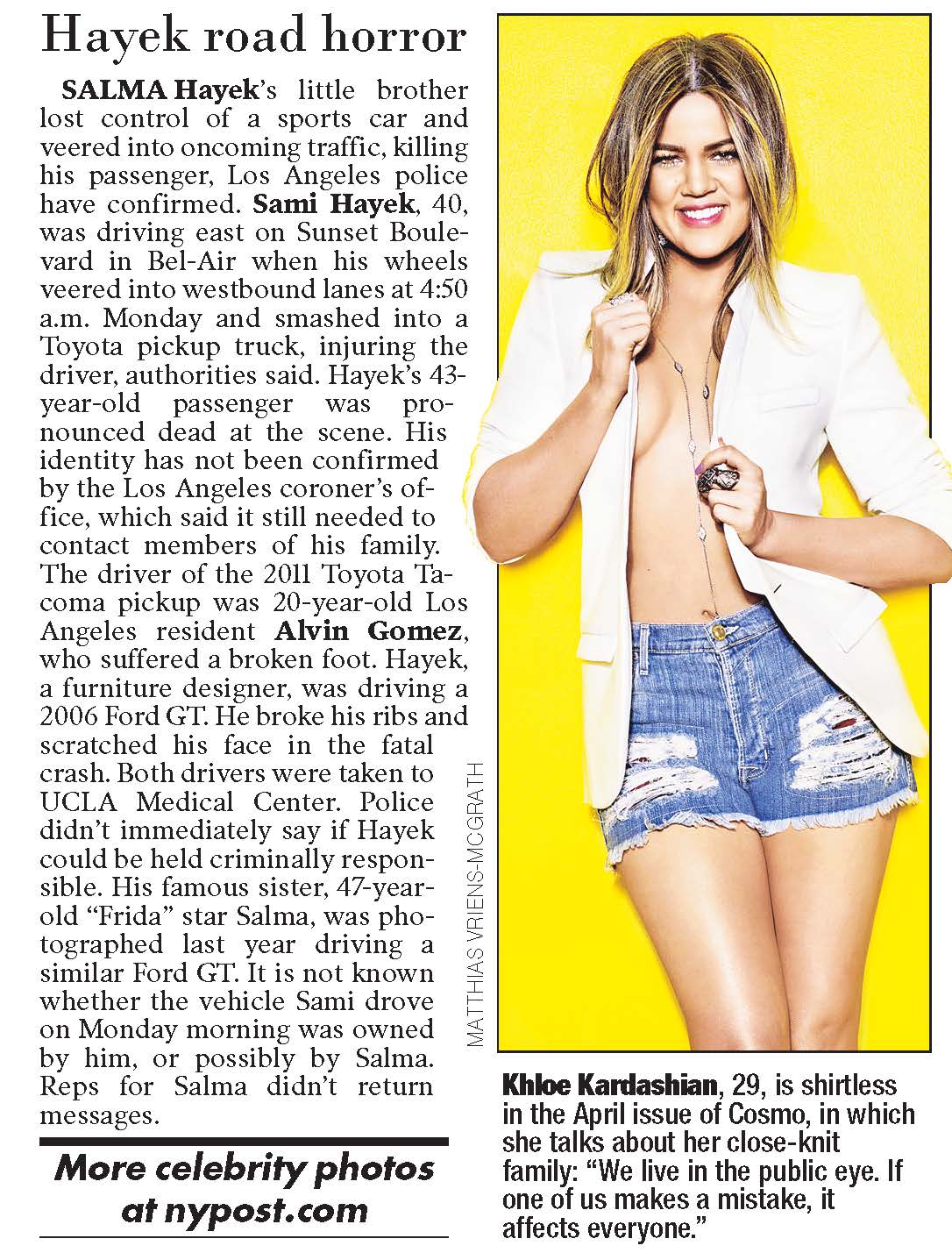 Just Jared February 25, 2014http://www.justjared.com/2014/02/25/khloe-kardashian-to-cosmopolitan-i-dont-have-any-regrets/Khloe Kardashian to 'Cosmopolitan': I Don't Have Any RegretsKhloe Kardashian shows off her new slim figure on the cover of Cosmopolitan magazine’s April 2014 issue, on newsstands March 4.Here’s what the 29-year-old reality star, who posed with her mom Kris Jenner for the shoot, had to share with the mag:On her tight family: “It makes me a better person. We live in the public eye, so if one of us makes a mistake, it affects everyone…I have a such a great support system here. We’re so judged when we leave these walls that we try never to do that to one another.”On handling her feelings: “I’m not a big ‘cry on a shoulder’ person. I’m very introverted when it comes to my own stuff. Everyone has issues and I’m not someone who likes to burden people…I hold things in. I don’t know why. ”On her personal life: “Your life is meant for you to understand and process, not to make anyone else happy. Kim was so thrashed for her marriage and it not working out. If she wasn’t happy it took guts to say, “You know what? I can’t do this anymore.” But you’re damned if you do and damned if you don’t. People hate us for showing stuff and they hate us when we say, “Fine, we won’t show it anymore.” I don’t have any regrets. I wouldn’t change a thing. You learn as you go.”On her life in 10 years: “I live for the moment. If you think too far in the future, you might get disappointed or set the bar too low. It sucks at times, but everything happens for a reason, no matter how sh#tty your circumstances are. To say where I want to be in 10 years…I have no idea. I just know that I want to be happy and smiling. ”For more from Khloe, visit Cosmopolitan.com.Gossip CenterFebruary 25, 2014http://gossipcenter.com/khloe-kardashian/khloe-kardashian-cosmopolitan-april-2014-im-not-big-cry-shoulder-person-1064759Khloe Kardashian in Cosmopolitan April 2014: I'm Not A Big Cry On A Shoulder PersonHer family dealt with some struggles after her parents Kris Jenner and step father Bruce Jenner announced they were separating last fall, and now Khloe Kardashian shares her feelings about the situation in the April 2014 issue of CosmopolitanWhile rocking a few poses with momager Kris for the Matthias Vriens-McGrath-shot spread, the newly-single reality star opened up about everything from the very public split to revealing how she handles her own personal drama.Highlights from Miss Kardashian's interview are as follows. For more, be sure to visit Cosmopolitan!On her family:"I’m so blunt that people think you and I don’t get along. But when I’m talking to you like that, I’m speaking to my manager, not my mom. Kim tiptoes around you, but I’m very harsh. I would never choose the role of Momager. Just the shit we put you through … I will cuss you out, then late at night think, I was so mean to my mom. If I was in your position, I’d say, 'F*** you guys! I birthed you!' It’s probably why you drink."On Kris being her "momager":"No one believes in you like your mother. A regular manager wouldn't have fought for me the way my mom has. But of course, your own mother gets under your skin. You're going to fight harder fights, but you're also going to laugh bigger laughs. It's the best and the worst of both worlds."On Bruce and Kris separating:"There was no scandal. There was no bad blood. You’re just happier apart. You are nicer to each other now. You get excited to see each other at dinners. It makes me sad that people think Bruce is no longer a part of my life. I talk to him every day! I consider him my second father."On her independence:"I’m not a big 'cry on a shoulder' person. I’m very introverted when it comes to my own stuff. Everyone has issues, and I’m not someone who likes to burden people. I got into a car accident yesterday, and no one knew until hours later. I said, 'Oh, my back hurts.' If it had been Kim, she would have called everyone saying, 'Help! I’m stranded!' That’s just how I am. I hold things in. I don’t know why."Heat WorldFebruary 25, 2014http://www.heatworld.com/Celeb-News/2014/02/Kris-Jenner-interviews-Khloe-Kardashian-for-Cosmopolitan-and-Khloe-says-she-has-no-regrets-despite-her-difficult-divorce-from-Lamar-Odom/Khloe Kardashian gets interviewed by mum Kris Jenner for Cosmopolitan, and says she has "no regrets" over Lamar OdomThere’s no denying that 2013 was a pretty tough year for Khloe Kardashian, what with her very public divorce from Lamar Odom and all that.But despite the bitter break-up, 29-year-old Khloe has said she has “no regrets” in her open and honest interview with US Cosmopolitan magazine.And guess who was interviewing Khloe. Why it was her mum/momager Kris Jenner for some reason. While her dreams of building a happy family with Lamar may be over, the Reality star has revealed she “wouldn't change a thing”.She explained: “I don't have any regrets. I wouldn't change a thing. You learn as you go.”Khloe spoke to her mum for the mag just two days before filing for divorce in December. And while she did not directly address the divorce, Khloe was obviously dwelling on it. “Your life is meant for you to understand and process, not to make anyone else happy.”Khloe also explained her uncharacteristic silence about the split by referring to the fall-out from her sister Kim's infamous separation from her husband of 72-days, Kris Humphries. “Kim was so thrashed for her marriage and it not working out. “If she wasn't happy, it took guts to say, ‘You know what? I can't do this anymore.’ But you're damned if you do and damned if you don't. “People hate us when we say, ‘Fine. We won't show it anymore.’”In the interview, which features photos of Khloe looking AMAZING, she opened up about wanting to “live for the moment” from now on.“I live for the moment. If you think too far in the future, you might get disappointed or set the bar too low. It sucks at times, but everything happens for a reason, no matter how sh*tty your circumstances are. To say where I want to be in 10 years…I have no idea. I just know that I want to be happy and smiling.”She also spoke about wanting children eventually. “I love kids. I hope and pray I have kids when the time is right.”Hollywood LifeFebruary 25, 2014http://hollywoodlife.com/2014/02/25/khloe-kardashian-kids-cosmopolitan-interview-2014-topless-pics/Khloe Kardashian Poses Topless & Admits She Still Wants KidsDespite going through a public divorce, the reality star says she has no regrets. She also admitted that she hopes and prays to start a family of her own one day. See what else she had to say in ‘Cosmopolitan’ magazine’s April issue!Khloe Kardashian looks sexier than ever on the April 2014 issue of Cosmopolitan magazine, posing in nothing more than a white blazer and ripped denim shorts. Inside, she opens up about dealing with her divorce and how it hasn’t made her jaded. In fact, she still can’t wait to have kids!The star has always had a strong desire to start a family — and that hasn’t changed. “I love kids. I hope and pray I have kids when the time is right,” she tells the mag.She also discussed dealing with personal hardships when you are in the public eye. “Your life is meant for you to understand and process, not to make anyone else happy. Kim was so thrashed for her marriage and it not working out. If she wasn’t happy it took guts to say, “You know what? I can’t do this anymore.” But you’re damned if you do and damned if you don’t. People hate us for showing stuff and they hate us when we say, “Fine, we won’t show it anymore.” I don’t have any regrets. I wouldn’t change a thing. You learn as you go,” she says.Having such a close-knit family definitely helps deal with the backlash. “It makes me a better person. We live in the public eye, so if one of us makes a mistake, it affects everyone…I have a such a great support system here. We’re so judged when we leave these walls that we try never to do that to one another,” she shares.Khloe Kardashian: Bruce Jenner Is My ‘Second Father’:Despite the fact that Kris and Bruce decided to separate, Bruce is still a very important part of Khloe’s life. “It makes me sad that people think Bruce is no longer a part of my life. I talk to him every day! I consider him my second father,” she admits. In fact, even her mom weighed in on their relationship! “He’s my best friend and I adore him. We talk on the phone several times a day. But he’s better living in Malibu,” Kris says.What do you think of Khloe’s Cosmopolitan feature?Too FabFebruary 25, 2014http://www.toofab.com/2014/02/25/khloe-kardashian-divorce-lamar-odom-cosmopolitan/Khloe Kardashian Shows Major Skin, Talks Dealing With Drama In CosmoKhloe Kardashian's a really strong woman! The 29-year-old covers the April issue of Cosmopolitan, where she opens up about dealing with her own personal struggles and shares her thoughts on Kris and Bruce Jenner's recent separation. In a candid interview for the mag -- conducted just two days before she filed for divorce from estranged husband Lamar Odom -- Khloe chats with her "momager" about all of the crazy things going on in their very public Kardashian world. While Khloe may have had a pretty rough year in 2013, she didn't ask for help ... from anyone. "I’m not a big 'cry on a shoulder' person. I’m very introverted when it comes to my own stuff. Everyone has issues, and I’m not someone who likes to burden people," she says. "I got into a car accident yesterday, and no one knew until hours later. I said, 'Oh, my back hurts.' If it had been Kim [Kardashian], she would have called everyone saying, 'Help! I’m stranded!' That’s just how I am. I hold things in. I don’t know why."The 29-year-old may internalize a lot of her personal drama, but she knows that she can always turn to one of her family members if she ever needs to. "It depends on what crisis we’re going through, because there are so many of us. Two heads are better than one. Three heads are better than two. Four heads … that’s how we are," she reveals.The "Keeping Up with the Kardashian" star also shares her thoughts on Kris and Bruce's recent separation. "There was no scandal. There was no bad blood. You’re just happier apart. You are nicer to each other now," she explains. "You get excited to see each other at dinners. It makes me sad that people think Bruce is no longer a part of my life. I talk to him every day! I consider him my second father."And no matter what goes on behind closed doors or in the public eye, Khloe believes that her big family has made her a better person. "I think it makes me a better person. We live in the public eye, so if one of us makes a mistake, it affects everyone, which makes me think about what I’m doing in life more," she confesses. "I have such a great support system here. We’re so judged when we leave these walls that we try to never do that to one another here."Well, we think the blonde beauty has a great head on her shoulders and hope that 2014 brings only good things for her. What do you think about Khloe's confessions? Tell toofab in the comment section below, and click "Launch Gallery" above to see even more photos of her sexy style!The Hollywood GossipFebruary 25, 2014http://www.thehollywoodgossip.com/2014/02/khloe-kardashian-in-cosmo-no-bra-no-regrets/Khloe Kardashian in Cosmo: No Bra, No Regrets!Khloe Kardashian makes it clear in the latest issue of Cosmopolitan:She has no regrets... and she requires no bra!The Keeping Up with the Kardashians star is featured in the April 2014 edition of this magazine and actually interviewed inside by mother Kris Jenner.Among the topics she touches on, as you might expect, is her difficult personal life over the past several months."I don’t have any regrets. I wouldn’t change a thing. You learn as you go," Khloe says, adding:“Your life is meant for you to understand and process, not to make anyone else happy. [Kim Kardashian] was so thrashed for her marriage and it not working out. If she wasn’t happy it took guts to say, “You know what? I can’t do this anymore.” But you’re damned if you do and damned if you don’t."Khloe also talks about her feelings, her family and her future:On her personality: I’m not a big ‘cry on a shoulder’ person. I’m very introverted when it comes to my own stuff. Everyone has issues and I’m not someone who likes to burden people…I hold things in. I don’t know why. On the Kardashians: It makes me a better person. We live in the public eye, so if one of us makes a mistake, it affects everyone…I have a such a great support system here. We’re so judged when we leave these walls that we try never to do that to one another.On 10 years from now: I live for the moment. If you think too far in the future, you might get disappointed or set the bar too low. It sucks at times, but everything happens for a reason, no matter how sh#tty your circumstances are. To say where I want to be in 10 years…I have no idea. I just know that I want to be happy and smiling.Gossip CopFebruary 25, 2015http://www.gossipcop.com/khloe-kardashian-cosmo-cosmopolitan/Khloe Kardashian: I Have No RegretsKhloe Kardashian opens up about haters, having kids, and what her famous family is like behind closed doors in a new Cosmopolitan cover interview.The reality TV star, whose mom Kris Jenner is beside her for the chat, says that the close-knit Kardashian clan “makes me a better person.”“We live in the public eye, so if one of us makes a mistake, it affects everyone, which makes me think about what I’m doing in life more,” explains Kardashian. “I have such a great support system here. We’re so judged when we leave these walls that we try to never do that to one another here.”What would she like the public to know about her private life?Kardashian reflects, “Your life is meant for you to understand and process, not to make anyone else happy.”As an example, she points to her sister’s rough experience with the media.“Kim was so thrashed for her marriage and it not working out,” recalls Kardashian. “If she wasn’t happy it took guts to say, ‘You know what? I can’t do this anymore.’ But you’re damned if you do and damned if you don’t.”She continues, “People hate us for showing stuff and they hate us when we say, ‘Fine, we won’t show it anymore.’ I don’t have any regrets. I wouldn’t change a thing. You learn as you go.”Kardashian is asked to describe the relationship with Jenner that viewers don’t see on camera.“I’m so blunt that people think you and I don’t get along,” she tells her mother. “But when I’m talking to you like that, I’m speaking to my manager, not my mom. Kim tiptoes around you, but I’m very harsh.”Kardashian adds, “I would never choose the role of Momager. Just the sh*t we put you through… I will cuss you out, then late at night think, I was so mean to my mom. If I was in your position, I’d say, ‘F*ck you guys! I birthed you!’ It’s probably why you drink.”Jenner asks Kardashian to share her feelings on Jenner’s separation from husband Bruce.“There was no scandal. There was no bad blood. You’re just happier apart,” says Kardashian. “You are nicer to each other now. You get excited to see each other at dinners. It makes me sad that people think Bruce is no longer a part of my life. I talk to him every day! I consider him my second father.”Would Kardashian like to have children of her own one day?“I love kids,” she tells the magazine. “I hope and pray I have kids when the time is right.”Also posted by: Tract Her Trail HerUSA Today- OnlineFebruary 25, 2014http://www.usatoday.com/story/life/people/2014/02/25/khloe-kardashian-admits-shes-very-harsh/5810321/Khloe Kardashian: 'I'm very harsh'Cosmo is touting its April cover girl interview with Khloe Kardashian as being the first since Khloe's divorce from Lamar Odom.But the chat actually took place two days before Khloe filed in December, and she never mentions it in the interview. Maybe that's because the interview is conducted by her mother, Kris Jenner! Nothing like keeping it in the family.Kris asks Khloe to describe their relationship: "I'm so blunt that people think you and I don't get along. But when I'm talking to you like that, I'm speaking to my manager, not my mom. Kim tiptoes around you, but I'm very harsh. I would never choose the role of Momager. Just the (stuff) we put you through … I will cuss you out, then late at night think, I was so mean to my mom. If I was in your position, I'd say, '(Screw) you guys! I birthed you!' It's probably why you drink."But Khloe says they are a close-knit family: "We live in the public eye, so if one of us makes a mistake, it affects everyone. … I have a such a great support system here. We're so judged when we leave these walls that we try never to do that to one another."And another topic she doesn't address is stepdad Bruce Jenner's changing looks, but Khloe does say that he's still very much a part of their lives. "There was no scandal. There was no bad blood. You're just happier apart. You are nicer to each other now. You get excited to see each other at dinners. It makes me sad that people think Bruce is no longer a part of my life. I talk to him every day! I consider him my second father."As for vague references to all she's been through, Khloé says, "I'm not a big 'cry on a shoulder' person. I'm very introverted when it comes to my own stuff. Everyone has issues and I'm not someone who likes to burden people … I hold things in. I don't know why."And what would she like the public to know about her personal life? "Your life is meant for you to understand and process, not to make anyone else happy. Kim was so thrashed for her marriage and it not working out. If she wasn't happy it took guts to say, 'You know what? I can't do this anymore.' But you're damned if you do and damned if you don't. People hate us for showing stuff and they hate us when we say, 'Fine, we won't show it anymore.' I don't have any regrets. I wouldn't change a thing. You learn as you go."Also posted by: Central Wisconsin Hub, AZ Central, Pensacola News JournalCelebrity GossipFebruary 25, 2014http://celebrity-gossip.net/khloe-kardashian/khloe-kardashian-cosmopolitan-april-2014-im-not-big-cry-shoulder-person-1461837Khloe Kardashian In Cosmopolitan April 2014: I'm Not A Big Cry On A Shoulder PersonHer family dealt with some struggles after her parents Kris Jenner and step father Bruce Jenner announced they were separating last fall, and now Khloe Kardashian shares her feelings about the situation in the April 2014 issue of CosmopolitanWhile rocking a few poses with momager Kris for the Matthias Vriens-McGrath-shot spread, the newly-single reality star opened up about everything from the very public split to revealing how she handles her own personal drama.Highlights from Miss Kardashian's interview are as follows. For more, be sure to visit Cosmopolitan!On her family:"I’m so blunt that people think you and I don’t get along. But when I’m talking to you like that, I’m speaking to my manager, not my mom. Kim tiptoes around you, but I’m very harsh. I would never choose the role of Momager. Just the shit we put you through … I will cuss you out, then late at night think, I was so mean to my mom. If I was in your position, I’d say, 'F*** you guys! I birthed you!' It’s probably why you drink."On Kris being her "momager":"No one believes in you like your mother. A regular manager wouldn't have fought for me the way my mom has. But of course, your own mother gets under your skin. You're going to fight harder fights, but you're also going to laugh bigger laughs. It's the best and the worst of both worlds."On Bruce and Kris separating:"There was no scandal. There was no bad blood. You’re just happier apart. You are nicer to each other now. You get excited to see each other at dinners. It makes me sad that people think Bruce is no longer a part of my life. I talk to him every day! I consider him my second father."On her independence:"I’m not a big 'cry on a shoulder' person. I’m very introverted when it comes to my own stuff. Everyone has issues, and I’m not someone who likes to burden people. I got into a car accident yesterday, and no one knew until hours later. I said, 'Oh, my back hurts.' If it had been Kim, she would have called everyone saying, 'Help! I’m stranded!' That’s just how I am. I hold things in. I don’t know why."Celeb BuzzFebruary 25, 2014http://www.celebuzz.com/photos/khloe-kardashian-cosmo-april-2014/khloe-kardashian-cosmo-april-2014-02252014-01/Khloe Kardashian Covers Cosmopolitan Magazine April 2014Khloé on where she hopes to be in 10 years: I live for the moment.  If you think too far in the future, you might get disappointed or set the bar too low.  It sucks at times, but everything happens for a reason, no matter how sh#tty your circumstances are.  To say where I want to be in 10 years…I have no idea.  I just know that I want to be happy and smiling.  Khloé on how she handles life's obstacles:I'm not a big "cry on a shoulder" person.  I'm very introverted when it comes to my own stuff.  Everyone has issues and I'm not someone who likes to burden people…I hold things in.  I don't know why.  On Bruce Jenner: Khloé: It makes me sad that people think Bruce is no longer a part of my life.  I talk to him every day!  I consider him my second father.Kris Jenner:  He's my best friend and I adore him.  We talk on the phone several times a day.  But he's better living in Malibu.Khloé on her close knit family:It makes me a better person.  We live in the public eye, so if one of us makes a mistake, it affects everyone…I have a such a great support system here.  We're so judged when we leave these walls that we try never to do that to one another.Also Posted by: EWallStreeter, 15minutenewsUs Magazine- OnlineFebruary 25, 2014http://www.usmagazine.com/celebrity-news/news/khloe-kardashian-shows-major-skin-in-sexy-photo-shoot-says-she-prays-shell-have-kids-someday-2014252Khloe Kardashian Shows Major Skin in Sexy Photo Shoot, Says She Prays She'll Have Kids SomedayKhloe Kardashian is opening up -- about not opening up. As the cover girl for Cosmopolitan's April issue, on stands March 4, the Keeping Up With the Kardashians star reveals more than just her svelte figure; she also shares her thoughts on overcoming obstacles, planning for the future, and living a private life in the public eye."I'm not a big 'cry on a shoulder' person. I'm very introverted when it comes to my own stuff. Everyone has issues, and I'm not someone who likes to burden people," the 29-year-old explains to mom Kris Jenner, who conducted the interview.Case in point? "I got into a car accident yesterday, and no one knew until hours later," she says. "I said, 'Oh, my back hurts.' If it had been Kim, she would have called everyone saying, 'Help! I'm stranded!' That's just how I am. I hold things in. I don't know why."That's not to say she isn't close with the rest of her family, though. Quite the opposite, in fact. "We live in the public eye, so if one of us makes a mistake, it affects everyone, which makes me think about what I'm doing in life more. I have such a great support system here," she says of sisters Kim, Kourtney, Kylie, and Kendall, brother Rob, mom Kris, and "second father" Bruce. "We're so judged when we leave these walls that we try to never do that to one another here."As an example of the scrutiny they face, she cites the frenzy over Kim's short-lived marriage to ex-husband Kris Humphries. "Your life is meant for you to understand and process, not to make anyone else happy. Kim was so thrashed for her marriage and it not working out," Khloe says. "If she wasn't happy, it took guts to say, 'You know what? I can't do this anymore.'"Incidentally, Khloe is going through a very similar situation now. Her marriage to husband Lamar Odom unraveled last year, culminating in a divorce filing in December. "People hate us for showing stuff and they hate us when we say, 'Fine, we won't show it anymore.' I don't have any regrets," she tells her mom. "I wouldn't change a thing. You learn as you go."One thing Khloe has learned is to take life one day at a time. "I live for the moment. If you think too far in the future, you might get disappointed or set the bar too low," she reasons. "It sucks at times, but everything happens for a reason, no matter how s----y your circumstances are. To say where I want to be in 10 years...I have no idea. I just know that I want to be happy and smiling."Happy, smiling -- and maybe taking care of a baby or two? "I love kids," she says. "I hope and pray I have kids when the time is right."Also posted by: UPIEntertainment Tonight NewsFebruary 25, 2014http://www.etonline.com/news/143773_Khloe_Kardashian_Covers_Cosmopolitan_Magazine/index.htmlKhloe: I Hope and Pray I Have KidsKhloe Kardashian may have called it quits with Lamar Odom, but she still sees kids in her future."I love kids," Khloe told Cosmopolitan magazine's April issue. "I hope and pray I have kids when the time is right."That being said, the 29-year-old Keeping Up With the Kardashians star does draw a line when it comes to what she wants shared in public about her personal life. "Your life is meant for you to understand and process, not to make anyone else happy," she said before commenting on her sister Kim Kardashian's divorce. "Kim was so thrashed for her marriage and it not working out. If she wasn't happy it took guts to say, 'You know what? I can't do this anymore.' But you're damned if you do and damned if you don't. People hate us for showing stuff and they hate us when we say, 'Fine, we won't show it anymore.' I don't have any regrets. I wouldn't change a thing. You learn as you go."So, what's next for Khloe? "I live for the moment. If you think too far in the future, you might get disappointed or set the bar too low. It sucks at times, but everything happens for a reason, no matter how sh**ty your circumstances are. To say where I want to be in 10 years …I have no idea. I just know that I want to be happy and smiling."Check out her interview with Cosmo, on newsstands March 4th, where Khloe also talks about her relationship with Bruce Jenner.EntertainmentwiseFebruary 25, 2014http://www.entertainmentwise.com/news/141903/Khloe-Kardashian-Wows-As-Cosmopolitan-Cover-Girl-As-She-Opens-Up-About-Her-Most-Dramatic-Year-EverKhloe Kardashian Wows As Cosmopolitan Cover Girl As She Opens Up About 'Her Most Dramatic Year Ever' The TV star oozes lots of sex appeal!In the latest issue of Cosmopolitan magazine, reality TV star Khloe Kardashian absolutely stuns as the cover girl where she opens up about “her most dramatic year ever”.The 29-year-old American hottie oozes sex appeal by flaunting her gorgeous long legs by donning a pair of white mini shorts laced with black detailing and teaming it a very plunging black low-cut top.Khloe is currently in the process of divorcing basketball player Lamar Odom, who she was married to for four years, following a prolonged estrangement last year and claims he was fighting a drug addiction.The American babe wows as Cosmo cover girl (Cosmopolitan/Splash News)However, since starting the New Year as a single lady about town, the fashion icon’s confidence has soared, reflected in a leaner and toner body and an array of figure-hugging outfits, but Khloe recently admitted that her life is still up in the air since splitting from Lamar and that she has been living out of her car since."Right now, my personal life is a little chaotic. I just hate being at home," Khloe revealed on KUWTK about her marital home with the LA Clippers star.She added: "I've basically thrown all my bare necessities into some suitcases and I'm kind of living out of my car right now. Literally, my car has duffle bags upon duffle bags in it."WonderwallFebruary 25, 2014http://wonderwall.msn.com/tv/khloe-kardashian-i-live-for-the-moment-28280.galleryKHLOE KARDASHIAN: 'I LIVE FOR THE MOMENT'Thanks to "Keeping Up With the Kardashians," we never have to wonder what the famous family is doing. And after a tough fall that included both Kris Jenner and Khloe Kardashian ending their marriages, the two ladies sat down for a candid convo with Cosmo. Kris and Khloe talk about their relationship with Bruce, how they foresee the future and much more. Click through to get the scoop!Khloe on where she hopes to be in 10 years:"I live for the moment. If you think too far in the future, you might get disappointed or set the bar too low. It sucks at times, but everything happens for a reason, no matter how s----- your circumstances are. To say where I want to be in 10 years … I have no idea. I just know that I want to be happy and smiling."Khloe on her close-knit family:"It makes me a better person. We live in the public eye, so if one of us makes a mistake, it affects everyone … I have a such a great support system here. We're so judged when we leave these walls that we try never to do that to one another."Khloe on what she would like the public to know about her personal life:"Your life is meant for you to understand and process, not to make anyone else happy.Khloe on how she handles life's obstacles:"I'm not a big 'cry on a shoulder' person. I'm very introverted when it comes to my own stuff. Everyone has issues and I'm not someone who likes to burden people … I hold things in. I don't know why."Kris Jenner on Bruce Jenner:"He's my best friend and I adore him. We talk on the phone several times a day. But he's better living in Malibu."Khloe Kardashian on Bruce Jenner:"It makes me sad that people think Bruce is no longer a part of my life. I talk to him every day! I consider him my second father."Khloe on having kids one day:"I love kids. I hope and pray I have kids when the time is right."Daily Mail Online UKFebruary 25, 2014http://www.dailymail.co.uk/tvshowbiz/article-2567595/Khloe-Kardashian-claims-wouldnt-change-thing-despite-marriage-split-covers-Cosmopolitan.html'I don't have any regrets!' Khloe Kardashian claims she 'wouldn't change a thing' despite marriage split as she covers CosmopolitanWith her marriage in tatters Khloe Kardashian is rethinking her plans for the future. But while her dreams of building a happy family with Lamar Odom may be over, the reality star has revealed she 'wouldn't change a thing'.In a telling interview, Khloe explained: 'I don't have any regrets. I wouldn't change a thing. You learn as you go.'Khloe spoke to U.S. Cosmopolitan magazine just two days before filing for divorce in December. And while she did not directly address the split, the 29-year-old was obviously dwelling on it. She explained: 'Your life is meant for you to understand and process, not to make anyone else happy.'And Khloe indirectly explained her uncharacteristic silence about the break up, by referring to the fall-out from her sister Kim's infamous separation from her husband of 72-days, Kris Humphries. 'Kim was so thrashed for her marriage and it not working out. 'If she wasn't happy, it took guts to say, "You know what? I can't do this anymore." But you're damned if you do and damned if you don't.  'People hate us when we say, "Fine. We won't show it anymore."'Khloe certainly showed her basketball player husband Lamar what he was missing as she posed for the Cosmo cover in a Diane Von Furstenberg shorts and blazer combo that highlighted her slimmed down long legs. And Khloe seemed to have already accepted the change in her life, saying: 'It sucks at times but everything happens for a reason, no matter how shitty your circumstances are.'  She was bullish about her future, although she refused to predict it. 'I just know that I want to be happy and similing.' And she added: 'I love kids. I hope and pray I have kids when the time is right.'Khloe was interviewed by her mother Kris Jenner for the magazine, and in a more light-hearted moment joked about how difficult their working relationship can be. 'I would never choose the role of momager. Just the s*** we put you through. 'If I was in your position I'd say "F*** you guys! I borthed you!" It's probably why you drink.' But aside from the jokes, Khloe admitted it wasn't always easy to work so closely with her family. 'It's the best and the worst of both worlds,' she said.Also posted by: WNiSubscribe UKFebruary 25, 2014http://www.isubscribe.co.uk/news/fashion-magazines-2/khloe-kardashian-on-having-no-regrets-and-her-happy-future-3924/?localPageObjectId=77Khloe Kardashian on having no regrets and her happy futureEven after you’ve signed up to appear in a reality TV show about the life of your family, it can’t be easy to have your personal life picked apart by the media – particularly when you’re going through heartbreak.However, if anyone shows how to deal with a break-up with dignity it’s Khloe Kardashian who is the cover star of Cosmopolitan USA’s April issue. The reality star was interviewed by her mother Kris Jenner just two days before she filed for divorce from husband of four years, Lamar Odom.She doesn’t speak about the break-up specifically, but her intent is clear in some of her comments.“I don't have any regrets. I wouldn't change a thing. You learn as you go,” she says. “Your life is meant for you to understand and process, not to make anyone else happy.”She refers to her sister Kim’s infamous 72-day marriage to Kris Humphries. “Kim was so thrashed for her marriage and it not working out. If she wasn't happy, it took guts to say, ‘You know what? I can't do this anymore.’ But you're damned if you do and damned if you don't. People hate us when we say, ‘Fine. We won't show it anymore.’”Khloe says that she’s looking forward to a happy future. “I just know that I want to be happy and smiling.,” she says, adding that she hopes to follow in her sisters’ footsteps some day. “I love kids. I hope and pray I have kids when the time is right.”E OnlineFebruary 25, 2014http://www.eonline.com/news/514492/khloe-kardashian-talks-about-her-divorce-from-lamar-odom-i-have-no-regretsKhloé Kardashian Talks About Her Divorce From Lamar Odom: "I Have No Regrets"Khloé Kardashian looks downright fabulous on the April cover of Cosmopolitan magazine.Dressed in a cleavage-baring black tank top and a matching blazer and shorts, the E! reality star worked her killer curves for the camera.And aside from the sexy photo shoot, the 29-year-old opened up to the publication about her dramatic past year. "I'm not a big 'cry on a shoulder' person," she explained. "I'm very introverted when it comes to my own stuff. Everyone has issues and I'm not someone who liked to burden people…I hold things in. I don't know why."That certainly seemed to be the case when Khloé kept most of her family members in the dark about her struggles with Lamar Odom over the last few years.But even with her marriage ending, she filed for divorce from the basketball player back in December, Khloé maintains that she "wouldn't change a thing.""Your life is meant for you to understand and process, not to make anyone else happy," she told the mag."I don't have any regrets…you learn as you go."The Keeping Up with the Kardashians star also revealed that she's coping with all the changes in her personal life by taking things one day at a time."I live for the moment. If you think too far in the future, you might get disappointed or set the bar too low. It sucks at times, but everything happens for a reason, no matter how sh--ty your circumstances are."To say where I want to be in 10 years…I have no idea. I just know that I want to be happy and smiling."And does that plan include having children?Khloé answered, "I love kids. I hope and pray I have kids when the time is right."The Huffington PostFebruary 25, 2014http://www.huffingtonpost.com/2014/02/25/khloe-kardashian-cosmopolitan_n_4854535.htmlKhloe Kardashian Stuns In Shorts And Plunging Top On The Cover Of CosmopolitanKhloe Kardashian is practically glowing on the cover of Cosmopolitan's April 2014 issue.The 29-year-old reality star poses in tiny shorts paired with a low-cut bodysuit, and opened up to the magazine about the past year, which has been difficult (to say the least). Kardashian filed for divorce from husband Lamar Odom in December 2013, after spending months apart from the NBA star, who is reportedly battling drug addiction.News of their troubled relationship came as a surprise to many, despite the fact they married after dating for just three weeks back in 2009. Even with the heartbreak of the last year, Kardashian said that she wouldn't change anything. "I don't have any regrets. I wouldn't change a thing. You learn as you go," she told the magazine.And despite having gone through so much this year, Kardashian says she's been holding strong and dealing with things in her own way:"I’m not a big 'cry on a shoulder' person. I’m very introverted when it comes to my own stuff. Everyone has issues, and I’m not someone who likes to burden people," she told Cosmopolitan. "I got into a car accident yesterday, and no one knew until hours later. I said, 'Oh, my back hurts.' If it had been Kim, she would have called everyone saying, 'Help! I’m stranded!' That’s just how I am. I hold things in. I don’t know why."Also posted by: TotalEnter10, CelebCityChristian PostFebruary 25, 2014http://global.christianpost.com/news/khloe-kardashian-pregnant-in-2014-i-hope-and-pray-i-have-kids-115193/Khloe Kardashian Pregnant in 2014? 'I Hope and Pray I Have Kids'Khloe Kardashian opened up about her desire to have children despite her ongoing divorce from Lamar Odom.The reality TV star, 29, filed for divorce from the NBA star, 35, in December and while she is said to be struggling emotionally, she is focused on rebuilding her life. Kardashian, who married Odom in 2009 within one month of meeting him, struggled to conceive throughout her marriage, but she has not given up her hopes of becoming a mother one day."I just know that I want to be happy and smiling," Kardashian told Cosmopolitan magazine of her life post-divorce. "I love kids. I hope and pray I have kids when the time is right," she added.In January, Kardashian was subject to pregnancy rumors, however, a rep insisted they were false.Kardashian and Odom separated in August 2013 in the wake of cheating rumors and they sold their Tarzana, Calif. mansion last month for $5.5 million weeks after her divorce filing. The E! star recently purchased a new home in Hidden Hills, where her mother Kris Jenner lives in a bid to finally move on from Odom. She revealed that she has no regrets about ending her four-year marriage."I don't have any regrets. I wouldn't change a thing. You learn as you go," she said."Your life is meant for you to understand and process, not to make anyone else happy," she added before touching on the importance of embracing life changes."It sucks at times but everything happens for a reason, no matter how s----- your circumstances are."Odom, who recently signed on to play with Spanish basketball team Laboral Kutxa, opened up about his difficult divorce. The father of two never publicly acknowledged reports of an extramarital affair and he admittedly still wants to save his marriage."I love my wife. She'll always be my wife, no matter what," Odom told Us magazine. "Who knows? We don't know exactly," he said regarding whether the divorce will be finalized. "Only time will tell. I hope not. But even if we were divorced, she would always be my wife."Fashion & StyleFebruary 25, 2014http://www.fashionnstyle.com/articles/16765/20140225/khlo%C3%A9-kardashian-covers-the-april-issue-of-cosmopolitan-love-it-hate-it.htmKhloé Kardashian Covers the April issue of Cosmopolitan: Love It? Hate It?Khloé Kardashian shows off her cleavage and legs on the cover of the April issue of Cosmopolitan.In her first interview since filing for divorce from Lamar Odom, Khloe opens up about her and her mother's relationships. Writer Laurie Sandell sat down with the Kardashians in their home in California for the exclusive chat, complete with a cameo from soon-to-be family member, Kanye West."It makes me a better person," Khloé said of her close knit family. "We live in the public eye, so if one of us makes a mistake, it affects everyone...I have a such a great support system here. We're so judged when we leave these walls that we try never to do that to one another."Khloé went on to talk about stepfather, Bruce Jenner."It makes me sad that people think Bruce is no longer a part of my life. I talk to him every day! I consider him my second father."Kris Jenner jumped in saying, "He's my best friend and I adore him. We talk on the phone several times a day. But he's better living in Malibu."For more info, click here. The issue hits stands March 4. In the meantime, vote below on what you think of Khloe's cover.Reveal- UKFebruary 25, 2014http://www.reveal.co.uk/about/news/a553808/khloe-kardashian-on-her-divorce-from-lamar-odom-i-have-no-regrets.htmlKhloe Kardashian on her divorce from Lamar Odom: "I have no regrets"Khloe Kardashian has opened up for the first time about being the most private member of her family.In her first interview since filing for divorce from husband Lamar Odom, the reality TV star admitted that she doesn't like to show her feelings in public - even to those closest to her.Speaking to the April issue of US Cosmopolitan magazine, she said: "I'm not a big 'cry on a shoulder' person. I'm very introverted when comes to my own stuff."Everyone has issues and I'm not someone who likes to burden people… I hold things in. I don't know why."Khloe also spoke about her sister Kim, who was very public about the break-up of her marriage to Kris Humphries in 2011."Your life is meant for you to understand and process, not to make anyone else happy. Kim was so thrashed for her marriage and it not working."If she wasn't happy, it took guts to say, 'You know what? I can't do this anymore.' But you're damned if you do and damned if you don't."People hate us for showing stuff and they hate us when we say, 'Fine, we won't show it anymore.' I don't have any regrets. I wouldn't change a thing. You learn as you go."As for where she sees herself in the future, Khloe, who has recently been getting close to rapper The Game, admitted: "I live for the moment. If you think too far in the future, you might get disappointed or set the bar too low. "It sucks at times, but everything happens for a reason, no matter how sh**ty your circumstances are. To say where I want to be in 10 years…I have no idea. I just know that I want to be happy and smiling."Emag UKFebruary 25, 2014http://emag.co.uk/take-a-look-at-khloe-kardashians-cover-photoshoot-for-april-cosmopolitan/64358TAKE A LOOK AT KHLOE KARDASHIAN’S COVER PHOTOSHOOT FOR APRIL COSMOPOLITANKhloe Kardashian is opening up — about not opening up.As the cover girl for Cosmopolitan’s April issue, on stands March 4, the Keeping Up With the Kardashians star reveals more than just her svelte figure; she also shares her thoughts on overcoming obstacles, planning for the future, and living a private life in the public eye.“I’m not a big ‘cry on a shoulder’ person. I’m very introverted when it comes to my own stuff. Everyone has issues, and I’m not someone who likes to burden people,” the 29-year-old explains to mom Kris Jenner, who conducted the interview.Case in point? “I got into a car accident yesterday, and no one knew until hours later,” she says.“I said, ‘Oh, my back hurts.’ If it had been Kim, she would have called everyone saying, ‘Help! I’m stranded!’ That’s just how I am. I hold things in. I don’t know why.”That’s not to say she isn’t close with the rest of her family, though. Quite the opposite, in fact.“We live in the public eye, so if one of us makes a mistake, it affects everyone, which makes me think about what I’m doing in life more. I have such a great support system here,” she says of sisters Kim, Kourtney, Kylie, and Kendall, brother Rob, mom Kris, and “second father” Bruce.“We’re so judged when we leave these walls that we try to never do that to one another here.”Also posted by: I want PopThe Vancouver SunFebruary 25, 2014http://www.vancouversun.com/Khloe+Kardashian+opens+about+doomed+marriage+Lamar+Odom/9549406/story.htmlKhloe Kardashian opens up about doomed marriage to Lamar OdomKhloe Kardashian says she has no regrets about her doomed marriage to former basketball star Lamar Odom.In a new interview with Cosmopolitan, Kardashian is shedding light on what went wrong — and her plans for the future.“I don’t have any regrets. I wouldn’t change a thing. You learn as you go,” Kardashian told the magazine.Kardashian, 29, gave the interview just two days before filing for divorce from Odom in December. The former Los Angeles Lakers star has been battling a raging drug problem that has driven a wedge between the couple.“Your life is meant for you to understand and process, not to make anyone else happy,” she said.The Keeping Up With the Kardashians star said she has remained mostly silent about the split because of the public relations disaster that followed her sister Kim’s divorce from Kris Humphries after just 72 days of marriage.“Kim was so thrashed for her marriage and it not working out,” Kardashian told the mag. “If she wasn’t happy, it took guts to say, ‘You know what? I can’t do this anymore.’ But you’re damned if you do and damned if you don’t.“People hate us when we say, ‘Fine. We won’t show it anymore.’”While Kardashian remains heartbroken over the Odom split she’s nonetheless philosophical.“It sucks at times but everything happens for a reason, no matter how s----y your circumstances are,” she said. “I just know that I want to be happy and smiling.”She added: “I love kids. I hope and pray I have kids when the time is right.”Kardashian was interviewed with her momager Kris Jenner by her side and both joked about difficulties in their relationship. Kardashian added it wasn’t always easy working with her family.“It’s the best and the worst of both worlds,” she said.Also posted by: The Star Phoenix, The Calgary HeraldI’m Not ObsessedFebruary 25, 2014http://www.imnotobsessed.com/2014/02/25/khloe-kardashian-covers-april-2014-cosmo/KHLOE KARDASHIAN Covers April 2014 COSMOKhloe Kardashian, who recently announced that she would be divorcing Lamar Odom – officially, has certainly landed on her feet.The reality TV star has, specifically, landed herself on the April 2014 cover of Cosmopolitan magazine. For this issue, Khloe sat down with her mother – Kris Jenner – interviewing her, and discussed what it’s been like to live in the limelight, and her thoughts on Kris’s separation from her husband, Bruce Jenner.Khloé on what she would like the public to know about her personal life:Your life is meant for you to understand and process, not to make anyone else happy.  Kim was so thrashed for her marriage and it not working out.  If she wasn’t happy it took guts to say, “You know what? I can’t do this anymore.”  But you’re damned if you do and damned if you don’t.  People hate us for showing stuff and they hate us when we say, “Fine, we won’t show it anymore.”  I don’t have any regrets.  I wouldn’t change a thing.  You learn as you go.Star PulseFebruary 25, 2014http://www.starpulse.com/news/Lucy_Hobson/2014/02/25/khloe_kardashian_still_wants_a_babyKhloe Kardashian still wants a babyKhloe Kardashian still dreams of becoming a mother.The 'Keeping Up with the Kardashians' star struggled with fertility issues during her four-year marriage to Lamar Odom, whom she filed for divorce from in December, but "prays" she will have her own family in the future.The 29-year-old beauty said: "I love kids. I hope and pray I have kids when the time is right."But she insists she has no regrets about ending her marriage, adding: "I live for the moment. If you think too far in the future, you might get disappointed or set the bar too low. It sucks at times, but everything happens for a reason, no matter how sh***y your circumstances are. To say where I want to be in 10 years...I have no idea. I just know that I want to be happy and smiling."Khloe, who reportedly kept her estranged husband's alleged battle with crack cocaine a secret from her family for two years, also admits to her mother Kris Jenner during an interview for the US April issue of Cosmopolitan magazine that she often keeps her problems to herself.She said: "I'm not a big 'cry on a shoulder' person. I'm very introverted when it comes to my own stuff. Everyone has issues, and I'm not someone who likes to burden people."She added: "That's just how I am. I hold things in. I don't know why."Khloe's relationship and split from Lamar has been documented for her family's reality series, but she said: "People hate us for showing stuff and they hate us when we say, 'Fine, we won't show it anymore.' I don't have any regrets. I wouldn't change a thing. You learn as you go."Also posted by: Exposé Entertainment, TVNZ- New Zealand, 3 News, New Zealand, Sowetan LiveHollywood News DailyFebruary 25, 2014http://www.hollywoodnewsdaily.com/2014/khloe-kardashian-blasts-sister-kim-during-interview/10725Khloe Kardashian is known to tell it like it is, and that’s what she’s doing. Khloe took a few shots at her big sister, Kim Kardashian, during her recent interview for Cosmo, conducted by her mother, Kris Jenner.Khloe takes digs at Kim during interview with Kris JennerDuring the interview Khloe revealed that sometimes it seems she’s being too harsh with her mom, Kris Jenner, because her mom is also her manager, and when she’s speaking to her like that, it’s because she’s talking to her manager, not her mom.“I’m so blunt that people think you and I don’t get along, but when I’m talking to you like that, I’m speaking to my manager, not my mom. Kim tiptoes around you, but I’m very harsh,” Khloe Kardashian said.Khloe was also asked who she turns to when she needs a shoulder to cry on. Kardashian explained that she doesn’t like to burden people with her problems.Khloe and Kim fighting?“I got into a car accident yesterday, and no one knew until hours later,” Khloé explained. “I said, ‘Oh, my back hurts.’ If it had been Kim, she would have called everyone saying, ‘Help! I’m stranded!’” Khloe stated.Was Khloe Karashian upset with Kim Kardashian during this interview, because it seems that she’s taking shots at her big sis.InTouch Weekly- OnlineFebruary 25, 2014http://www.intouchweekly.com/posts/khloe-kardashian-goes-after-sister-kim-in-new-cosmo-interview-35424Sister Fight?: Khloé Kardashian Goes After Sister Kim In New ‘Cosmo’ InterviewIs there some animosity between Kim and Khloé Kardashian?Just two days after Kim attacked her younger sister’s taste in shoes on Mobio Insiders, Khloé is firing back in a new interview with Cosmo—conducted by their momager, Kris Jenner!The mom of six asked her daughter to describe what their relationship was like behind closed doors, and Khloé not only revealed that she and her mom are closer than they may seem, but also managed to make a dig at her sister in doing so!“I’m so blunt that people think you and I don’t get along,” Cosmo’s April cover girl told her mom. “But when I’m talking to you like that, I’m speaking to my manager, not my mom. Kim tiptoes around you, but I’m very harsh.”Yup… you can say that again Khlo! A little backhanded, sure, but definitely harsh.That wasn’t the only time that the 29-year-old managed to insult her older sister in the interview.Kris asked Khloé who she turns to when she needs a shoulder to cry on, which she answered by explaining that she’s “not a big ‘cry on a shoulder’ person” because she doesn’t like to “burden people.”“I got into a car accident yesterday, and no one knew until hours later,” Khloé explained. “I said, ‘Oh, my back hurts.’ If it had been Kim, she would have called everyone saying, ‘Help! I’m stranded!’”Shots. Fired.“We Try To Keep It As Normal As Possible”: 6 Times Kendall and Kylie’s Lives Were Anything BUT Normal!Of course, Kim isn’t totally innocent in this bout of sibling rivalry either! Although she was much more direct with her insults.On Feb. 23, the future Mrs. Kanye West was asked which of her sisters has the best shoes on Mobio Insiders, a platform that allows fans to directly interact with the reality TV starlet by asking questions.Kim Kardashian Hires a Full-Time Tailor!Kim fired back that her mom and sisters Kourtney, Kendall and Kylie had great taste in shoes—but the same couldn’t be said about Khloé!“I’m answering this in the hope Khloé sees this,” she wrote. “Khloé and I fight every single time I go to her house because she has the most shoes. She is a shoe hoarder."She will buy the same pair of shoes in five colors. She keeps the ugliest shoes you have ever seen! It literally puts me in a bad mood thinking about it.”Yikes! Where’s Kourtney? Bruce? Anyone to remind them that family is most important and they need to be there for each other?Seriously, if these two don’t work out their differences, we’re going to totally lose it.Bible.Perez HiltonFebruary 25, 2014http://perezhilton.com/cocoperez/2014-02-25-khloe-kardashian-cosmopolitan-april-2014-issue#sthash.L4aTcorN.dpbsKhloe Kardashian Glows So Much, She's Cosmo Cosmic! Such A Healthy Body! Sure the temps haven’t exactly warmed up, but Khloe Kardashian's newest cover might do the trick!!The sexy lady put her svelte figure to werk for the front of Cosmo’s April issue and she’s definitely giving an eyeful with her tightly fitted tee and plunging neckline.Yep, it’s heating up in here!!The accompanying spread is equally boobalicious with Khloe sporting a crisp, white blazer on top of her bare tatas in one shot and a black Haute Hippie tuxedo-inspired jumpsuit in another.Ch-ch-check out the inside pages in the gallery (below)!The ImproperFebruary 25, 2014http://www.theimproper.com/100310/khloe-kardashian-regrets-life-marriage/Khloe Kardashian Has No Regrets About Life, Marriage... Should She? When Reality TV Falls Short of Reality, Who's to Blame?Khloe Kardashian’s reality largely begins and ends in the bosom of her family. As long as she’s right with them, she’s right with the world, and she’s always right with them.In a new interview in Cosmopolitan magazine, Khloe expresses no regrets about the past two, tumultuous years.“People hate us for showing stuff and they hate us when we say, ‘Fine, we won’t show it anymore.’ I don’t have any regrets. I wouldn’t change a thing. You learn as you go,” she says.“Your life is meant for you to understand and process, not to make anyone else happy,” she adds.Except, that’s exactly what she did with her marriage, creating the perception of marital bliss that few couples could ever hope to live up to in the “real” real world.Indeed,for most of those years, Khloe’s happy marriage was a major story line in “Keeping Up With the Kardashians” and tabloid interviews.Nothing was aired on their reality show, or reported in the gossip rags, about Lamar’s drug problems or serial infidelity.Khloe once even bragged that her birthday gift to Lamar was “good pussy!”On the rare occasions when gossip rags stumbled onto the truth about her crumbling marriage, the family unleashed a fusillade of heated denials.“Married life is incredible and I’ve never been so happy. I feel so blessed to have Lamar and I can’t wait to spend my life with him!” she gushed in one stinging rebuttal, calling a tabloid story about her marriage “hilarious.”She stuck with the public relations fantasy until the truth could no longer be ignored. Paparazzi caught Lamar holed up in a hotel room on a three-day bender with a woman and crack cocaine.Should it come as a surprise that both Lamar’s father and former LA Lakers coach, the highly respected Phil Jackson, blame Khloe for Lamar’s skid?It would to fans of the show.The biting irony of the whole sordid affair is the wide disparity between Khloe’s real life and her reality television life. Aren’t they supposed to be the same?E! Entertainment, which airs “Keeping Up with The Kardashians” and various spin-offs, bills the family show as a “chronicle” of the family as they “meet life’s challenges and triumphs head on.”But if there are any doubts about the “reality” of their reality show, Khloe’s failed marriage should finally erase them. The show is as carefully scripted as “I Love Lucy,” or “Modern Family.”The only difference is bad acting.Latin PostFebruary 25, 2014http://www.latinpost.com/articles/7911/20140225/khloe-kardashian-cosmopolitan-cover-lamar-odom-divorce-kuwtk-reality-star.htmKhloe Kardashian Cosmopolitan Cover and Lamar Odom Divorce: KUWTK Reality Star Talks About Her Split with Former NBA Star, 'I Have No Regrets'After making a difficult life decision of getting divorced from the former NBA player Lamar Odom, Khloé Kardashian shows her confident self as the cover girl on Cosmopolitan magazine's April 2014 issue.The Keeping Up with the Kardashians reality star looks quite happy on the publication's latest cover. She flaunts her newly slimmed-down figure, dressed in a Diane von Furstenberg shorts and blazer combo, as well.The 29-year-old's mom and manager, Kris Jenner, actually carried the interview, which took place back in December, just two days before filing for divorce. Khloé Kardashian reveals that she does not regret anything about her life, even including her failed marriage with Odom. "I don't have any regrets," she says. "I wouldn't change a thing. You learn as you go.""Your life is meant for you to understand and process, not to make anyone else happy," she continues.Khloé Kardashian also indirectly explains her uncharacteristic silence about the break up by referring to her older sister Kim's infamous split from Kris Humphries, her husband of 74 days. "Kim was so thrashed for her marriage and it was not working out," she says. "If she wasn't happy, it took guts to say, 'you know what? I can't do this anymore.' But you're damned if you do and damned if you don't. People hate us when we say, 'fine. We won't show it anymore.'"In addition, she seems to have already accepted the change in her life as she says, "It sucks at times but everything happens for a reason, no matter how shitty your circumstances are.""I just know that I want to be happy and smiling," she adds. "I love kids. I hope and pray I have kids when the time is right."Socialite LifeFebruary 25, 2014http://www.socialitelife.com/khloe-kardashian-rocks-the-cover-of-cosmopolitan-and-opens-up-about-her-life-02-2014Khloe Kardashian Rocks The Cover Of Cosmopolitan And Opens Up About Her LifeThe Kardashian family leads a dramatic, reality TV filled life, and we all love to watch what crazy antics they’ll be up to next, especially on their show Keeping Up With The Kardashians. Sometimes though, it’s nice to slow it all down and find out what they’re really thinking.Khloe Kardashian posed for the cover of Cosmopolitan recently, and her outfit was totally envy worthy. She sported a black tank with a plunging neckline tucked into white shorts with a black lining and paired with a matching blazer. A long gold necklace that reached down to her belly button completed the look. The girl looked hot and proved she’s definitely a Kardashian sister to keep an eye on.Khloe is also a Kardashian who is going through a lot lately. In mid December she filed for divorce from her husband Lamar Odom, much to everyones surprise as she never talked about the couples struggles, even to her family. ”I’m not a big ‘cry on a shoulder’ person, I’m very introverted when it comes to my own stuff. Everyone has issues and I’m not someone who liked to burden people…I hold things in. I don’t know why.”Despite her divorce, Khloe admitted that she does still hope to have kids someday. She confided, ”I love kids. I hope and pray I have kids when the time is right.”In the meantime, I hope she gets in plenty of play time with her sister Kim Kardashian‘s adorable baby daughter North West. When times are tough, there’s nothing better than spending time with an adorable little kid. It’s an automatic spirit booster, especially North and all of her cute outfits. It’s all just too cute not to smile at.CelebiriousFebruary 25, 2014http://celebirious.com/2014/02/25/khloe-kardashian-stuns-cover-cosmopolitan-us/Khloe Kardashian stuns on the cover of Cosmopolitan US!I follow Khloe Kardashian on Instagram and a few minutes ago, she shared her cover of the March issue of Cosmopolitan US. I saw it and thought she looked INCREDIBLE, so here goes a post about it, HA. In this issue, which hits stands on March 4th, Khloe is interviewed by her mother, who asked her her thoughts on her [Kris] & Bruce separating. Khloe responded: “There was no scandal. There was no bad blood. You’re just happier apart. You are nicer to each other now. You get excited to see each other at dinners. It makes me sad that people think Bruce is no longer a part of my life. I talk to him every day! I consider him my second father.” “To be given the opportunity to grace the cover once more is such a wonderful honor and I cannot express how grateful I am to be chosen!” – Khloe shared on her official blog. “Cosmopolitan will forever be a huge deal for me so I’m still humbled when I get the chance to be part of such an amazing magazine!” – she continued.3 News, New ZealandFebruary 25, 2014http://www.3news.co.nz/Khloe-Kardashian-has-no-regrets/tabid/418/articleID/333703/Default.aspxKhloe Kardashian has no regretsKhloe Kardashian "wouldn't change a thing" about her life.The 29-year-old Keeping Up with the Kardashians star separated from husband Lamar Odom at the close of 2013 after being married for four years.But the painful split hasn't stopped Khloe from appreciating her existence."Your life is meant for you to understand and process, not to make anyone else happy," she told Cosmopolitan magazine in a new cover interview, before touching on sister Kim's experience divorcing basketball player Kris Humphries after 72 days of marriage."Kim was so thrashed for her marriage and it not working out. If she wasn't happy it took guts to say, 'You know what? I can't do this anymore.' But you're damned if you do and damned if you don't. People hate us for showing stuff and they hate us when we say, 'Fine, we won't show it anymore.' I don't have any regrets. I wouldn't change a thing. You learn as you go."Khloe then went on to express her profound love for her family, which includes matriarch Kris Jenner, stepfather Bruce Jenner, sisters Kim, Kourtney, Kendall and Kylie Jenner, as well as her brother Rob."[My family] makes me a better person," she explained."We live in the public eye, so if one of us makes a mistake, it affects everyone…I have a such a great support system here. We're so judged when we leave these walls that we try never to do that to one another."Khloe is now an aunt, and it brings her so much joy to play with sisters Kim and Kourtney's children.And she hopes to have a few tykes of her own to cuddle in the future."I love kids," Khloe said. "I hope and pray I have kids when the time is right."Dna IndiaFebruary 26, 2014http://www.dnaindia.com/entertainment/report-khloe-kardashian-poses-nearly-topless-for-cosmopolitan-mag-cover-1965219Khloe Kardashian poses 'nearly topless' for Cosmopolitan mag coverKhloe Kardashian flaunted ample cleavage as she posed for the cover of Cosmopolitan's April 2014 issue.The 29-year-old reality star wore tiny shorts, which she paired with a plunging top, the Huffington Post reported. In an interview with the magazine, the reality star opened up about the past year, revealing that she doesn't have any regrets and she wouldn't change a thing.Kardashian, who filed for divorce from husband Lamar Odom in December 2013, after spending months apart from the NBA star, said that she has been holding strong and dealing with things in her own way.Pop CrushFebruary 25, 2014http://popcrush.com/khloe-kardashian-cosmo-cover/Khloe Kardashian Shows Cleavage on Sexy Cosmo Cover, Opens Up About Her Mom’s SeparationKhloe Kardashian is the next Cosmopolitan cover girl. The ‘Keeping Up with the Kardashians’ star graces the April 2014 cover issue of the iconic mag, looking classy but sexy in a black leotard with a plunging neckline under a cream-colored blazer with matching shorts. In the issue, she opens up to mom Kris Jenner (who conducted the interview) about how she handles difficult moments.“I’m not a big ‘cry on a shoulder’ person,” Khloe says. “I’m very introverted when it comes to my own stuff. Everyone has issues, and I’m not someone who likes to burden people.” (Unlike older sister Kim, who is a little more dramatic.)“I got into a car accident yesterday, but no one knew until hours later,” Khloe reveals. “[Kim] would have called everyone saying, ‘Help! I’m stranded!’ That’s just how I am. I hold things in. I don’t know why.”Some of the things that she may be bottling up are her feelings about filing divorce from her husband, Lamar Odom. But one thing that she does discuss freely is her mom’s separation from Bruce Jenner, whom she calls a “second father.”“There was no scandal. There was no bad blood. You’re just happier apart,” Khloe tells Kris. “You are nicer to each other now. You get excited to see each other at dinners.”“It makes me sad that people think Bruce is no longer a part of my life,” she continues. “I talk to him every day! I consider him my second father.”And the ombre-haired Kardashian has hope for her own future as well.“To say where I want to be in 10 years… I have no idea,” she muses. “I just know that I want to be happy and smiling,” adding: “I hope and pray I have kids when the time is right.”Khloe’s issue of Cosmo hits stands on March 4.BreathecastFebruary 25, 2014http://www.breathecast.com/articles/khloe-kardashian-preganant-reality-star-looks-to-build-family-2014-hope-pray-i-have-kids-14226/Khloe Kardashian Pregnant? Reality Star Looks to Build Family in 2014, 'I Hope and Pray I Have Kids When the Time is Right'Khloe Kardashian reveals in a new interview that despite all that is going on the reality star prays she would have children one day."I love kids," the youngest Kardashian sister told Cosmopolitan magazine's April issue. "I hope and pray I have kids when the time is right."The 29-year-old "Keeping Up With the Kardashians" star called it quits with husband Lamar Odom in Decemeber, but she still hopes for children.Odom opened up his ongoing divorce from the famous Kardashian, two months after the reality star filed to legally end their marriage. "I love my wife. She'll always be my wife, no matter what," Odom told Us magazine.The reason for the couple's split has is not public knowledge. She went on to tell Cosmo that she chooses to keep certain things private. "Your life is meant for you to understand and process, not to make anyone else happy," she said and then used her sister Kim Kardashian's divorce as an example."Kim was so thrashed for her marriage and it not working out. If she wasn't happy it took guts to say, 'You know what? I can't do this anymore.' But you're damned if you do and damned if you don't. People hate us for showing stuff and they hate us when we say, 'Fine, we won't show it anymore.' I don't have any regrets. I wouldn't change a thing. You learn as you go," she said.In an earlier interview with Cosmopolitan UK in December she states she ready for new things."I love the new year, new beginnings. I need a good fresh start; I'm excited for this year to be over with," adding, "You only live once so let's make that one time perfect. We can't fix our mistakes and imperfections, so let's have fun. You get what you give out in life."Kardashian and Odom separated in August 2013 in the wake of cheating rumors and they sold their Tarzana, Calif. mansion last month for $5.5 million weeks after her divorce filing.Celeb Dirty LaundryFebruary 25, 2014http://www.celebdirtylaundry.com/2014/khloe-kardashian-cosmo-cosmopolitan-game-pregnant-children-adoption-surrogate-mother-photo-0225/Khloe Kardashian Wants Children With The Game: Adoption or Surrogate Mother? (PHOTO)Khloe Kardashian is never one to hold back, unless it’s about fessing up about who her real father is… and she definitely sticks to that in her latest interview with Cosmopolitan Magazine. Khloe covers the magazine’s latest issue with her top off, and she opens up about still wanting kids despite having gotten recently divorced to her husband of two years, Lamar Odom.She explains, “I love kids. I hope and pray I have kids when the time is right.” Well, well, well. See, if this was anyone else [a.k.a. a legitimate celebrity], I wouldn’t be questioning those words at all, or even looking twice at them. But Khloe, along with the rest of her family, has proved that everything she says or does in public is calibrated towards another purpose. She never says anything without an ulterior motive, so why is she mentioning kids in an interview that has really nothing to do with kids? Sure, it’s not like she has anything else to promote apart from her personal life, but why now?Some fans have spoken up and concluded that Khloe might be hinting at her desire for kids with her current rumored beau, the Game. We know she wanted to have kids with Lamar, although that ended up going down the drain as Lamar’s addiction issues got worse. But if she doesn’t want to wait, then what better way than to go ahead with her current boyfriend? Or it’s possible that she’s willing to adopt, which would raise a lot of publicity for their family and allow Khloe the chance to have kids on her own terms instead of her boyfriend/husband’s terms.What do you guys think? Will we see Khloe adopt or have kids with another man soon? Or will she continue to wait and wait without any results? Let us know your thoughts in the comments below.Hip HollywoodFebruary 25, 2014“I TALK TO HIM EVERYDAY”…ROB, LAMAR OR BRUCE, WHO IS KHLOE KARDASHIAN TALKING ABOUT?Khloe Kardashian recently sat down with Cosmopolitan magazine and got very candid when talking about a special man in her life that she loves very much.“I talk to him every day!” Khloe exclaimed during a chat with her momager, Kris Jenner which Cosmo published in their April issue, “I consider him my second father.” Khloe was clearly talking about her step-father Bruce Jenner. Since his split from Kris, many speculated that he was simply a fleeting thought for the family, but Kardashian insists he’s still very much a part of her life. “There was no scandal. There was no bad blood,” she tells Kris. “You’re just happier apart. You are nicer to each other now. You get excited to see each other at dinners. It makes me sad that people think Bruce is no longer a part of my life.”Kris also opened up about her separation from Bruce calling him her best friend. “Bruce is always going to be here, because he’s my best friend and I adore him. We talk on the phone several times a day. But he’s better [living] in Malibu.”You can grab this issue of Cosmopolitan on shelves March 4th.International Business TimesFebruary 25, 2014http://www.ibtimes.com/khloe-kardashian-getting-pregnant-i-hope-pray-i-have-kids-1557896Khloe Kardashian On Getting Pregnant: ‘I Hope And Pray I Have Kids’Khloe Kardashian is living for the moment. During an interview with Cosmopolitan magazine for its April issue, the 29-year-old reality TV star talked about overcoming obstacles, living life in the public eye and her plans for the future.Kardashian explained that she takes life one day at a time now. "I live for the moment. If you think too far in the future, you might get disappointed or set the bar too low," she said, as quoted by Us Weekly. "It sucks at times, but everything happens for a reason, no matter how s----y your circumstances are. To say where I want to be in 10 years ... I have no idea. I just know that I want to be happy and smiling."Does “happy and smiling” include children? Kardashian said: "I love kids," and added, "I hope and pray I have kids when the time is right."But right now that’s not at the forefront of her life. Kardashian filed for divorce from estranged husband Lamar Odom in December after the couple got swarmed with rumors about heavy drug use and infidelities on the part of the former Los Angeles Lakers star. She explained she’s been closed off since her estrangement.  “I got into a car accident yesterday, and no one knew until hours later," she told her mother Kris Jenner, who apparently conducted the interview. "I said, 'Oh, my back hurts.' If it had been Kim, she would have called everyone saying, 'Help! I'm stranded!' That's just how I am. I hold things in. I don't know why."Kardashian explained: "I'm not a big 'cry on a shoulder' person. I'm very introverted when it comes to my own stuff. Everyone has issues, and I'm not someone who likes to burden people.” She continued: "We're so judged when we leave these walls that we try to never do that to one another here."But just because she might not be forthcoming with all aspects of her day doesn’t mean she’s not close with her family -- it’s just the opposite. "We live in the public eye, so if one of us makes a mistake, it affects everyone, which makes me think about what I'm doing in life more. I have such a great support system here," she said about her blended family, which includes Kourtney, Kim and Rob; half-sisters Kendall and Kylie Jenner; and “second father” Bruce Jenner.Check out Kardashian’s full interview in the April issue of Cosmopolitan, which hits stands on March 4.CambioFebruary 25, 2014http://www.cambio.com/2014/02/25/khloe-kardashian-covers-cosmo-talks-parents-split/Khloe Kardashian Covers 'Cosmo,' Talks Parents' SplitKhloe Kardashian has no hard feelings about her parents' separation.While being interviewed by her mom Kris Jenner for her Cosmopolitan magazine cover story, the 29-year-old says she understands why her mom decided to split from Bruce Jenner."There was no scandal. There was no bad blood. You're just happier apart," Khloe muses, adding that the couple gets along better now."You are nicer to each other now," she says. "You get excited to see each other at dinners. It makes me sad that people think Bruce is no longer a part of my life. I talk to him every day! I consider him my second father."The E! reality star, who's going through a divorce of her own from Lamar Odom, says she definitely wants a family one day."I love kids," Khloe shares. "I hope and pray I have kids when the time is right."In the meantime, she's taking life one day at a time."I live for the moment," Khloe says. "To say where I want to be in 10 years...I have no idea. I just know that I want to be happy and smiling."We're on board with that sentiment for sure!ABC NewsFebruary 26, 2014http://abcnews.go.com/Entertainment/khloe-kardashian-hope-pray-kids/story?id=22670422Khloe Kardashian: 'I Hope and Pray I Have Kids'Khloé Kardashian has called her split from estranged husband Lamar Odom "torture to my soul" but she's not letting it shake her spirit.In a new interview with Cosmopolitan magazine, on stands March 4, the "Keeping Up With the Kardashians" star, 29, opened up about her desire to have a family still."I love kids. I hope and pray I have kids when the time is right," she said.Lamar Odom Is Moving to SpainHowever, that doesn't mean she's got her life all planned out."I live for the moment. If you think too far in the future, you might get disappointed or set the bar too low," she added. "It sucks at times, but everything happens for a reason, no matter how sh---y your circumstances are. To say where I want to be in 10 years.... I have no idea. I just know that I want to be happy and smiling."Of course, she's overcome her fair share of obstacles recently. Not only did she recently file for divorce from Odom, but she also said on her E! reality show that she was "angry and confused and irritated in the weeks leading up to the split."Your life is meant for you to understand and process, not to make anyone else happy. Kim was so thrashed for her marriage and it not working out. If she wasn't happy it took guts to say, 'You know what? I can't do this anymore.' But you're damned if you do and damned if you don't," she said. "People hate us for showing stuff and they hate us when we say, 'Fine, we won't show it anymore.' I don't have any regrets. I wouldn't change a thing. You learn as you go."Also posted by: East Idaho NewsHeadlines & Global NewsFebruary 25, 2014http://www.hngn.com/articles/25246/20140225/khloe-kardashian-reality-star-opens-up-divorcing-lamar-odom-starting.htmKhloe Kardashian: Reality Star Opens Up About Divorcing Lamar Odom and Starting a FamilyKhloe Kardashian is living life with no regrets. The 29-year-old "Keeping Up With the Kardashians" star had a pretty difficult year that ended with her divorcing NBA player Lamar Odom. Despite all of that, Kardashian told Cosmopolitan for their April issue that she's determined to stay positive."Your life is meant for you to understand and process, not to make anyone else happy," she said. "Kim was so thrashed for her marriage and it not working out. If she wasn't happy it took guts to say, 'You know what? I can't do this anymore.' But you're damned if you do and damned if you don't. People hate us for showing stuff and they hate us when we say, 'Fine, we won't show it anymore.' I don't have any regrets. I wouldn't change a thing. You learn as you go."Kardashian also said that she's not letting her failed marriage ruin her attitude and still would love to have a family of her own one day."I love kids," she said. "I hope and pray I have kids when the time is right."Following her split from Odom, the reality TV star has been slowly toning up and dropping pounds. The outspoken Kardashian sister has not been shy about her weight loss and often posts photos from her intense workout sessions. For Cosmo's cover, she wowed in a in a black and white short jumper with a deep V-neck. Inside she ditched her shirt and posed topless wearing just a blazer and torn denim shorts.In an interview with Life & Style magazine last year, Kardashian dished on how she lost the 25 pounds and what she's doing to keep it off."Right now, I try to go on a hike or something," she said. "I work out at least four to five times a week. At least I try.""I tried to cut out a lot of sweets. I'm just changing my diet slowly," she added. "If I do too much too soon... I know I'll go back and binge eat... and cry. [Staying in shape] is always going to be a lifelong thing for me."KD Drama StarsFebruary 25, 2014http://www.kdramastars.com/articles/16379/20140225/khloe-kardashian-divorce.htmKhloe Kardashian Divorce From Lamar Odom Doesn't Make Her Bitter; Reality Star Still Wants A FamilyAlthough she has coined her divorce from Lamar Odom "torture to my soul," Khloe Kardashian has not given up on her quest for love and family.In a recent interview with Cosmopolitan  magazine, the "Keeping Up With the Kardashians" star admitted that she still longs for children."I love kids. I hope and pray I have kids when the time is right," she said.Still, the Kardashian doesn't have anything mapped out just yet."I live for the moment. If you think too far in the future, you might get disappointed or set the bar too low," she said. "It sucks at times, but everything happens for a reason, no matter how shitty your circumstances are. To say where I want to be in 10 years... I have no idea. I just know that I want to be happy and smiling."After all of her turmoil and tribulations in the past year, Khloe has finally come to a realization."Your life is meant for you to understand and process, not to make anyone ese happy. Kim was so thrashed for her marriage and it not working out. If she wasn't happy it took guts to say, 'You know what? I can't do this anymore.' But you're damned if you do and damned if you don't," she said. "People hate use for showing stuff and they hate us when we say, 'Fine, we won't show it anymore.' I don't have any regrets. I wouldn't change a thing. You learn as you go."The Kardashian also touched on her family life, specifically Bruce Jenner."It makes me sad that people think Bruce is no longer a part of my life," she said. "I talk to him every day! I consider him my second father."CelebiriousFebruary 25, 2014http://celebirious.com/2014/02/25/khloe-kardashian-stuns-cover-cosmopolitan-us/Khloe Kardashian stuns on the cover of Cosmopolitan US!I follow Khloe Kardashian on Instagram and a few minutes ago, she shared her cover of the March issue of Cosmopolitan US. I saw it and thought she looked INCREDIBLE, so here goes a post about it, HA. In this issue, which hits stands on March 4th, Khloe is interviewed by her mother, who asked her her thoughts on her [Kris] & Bruce separating. Khloe responded: “There was no scandal. There was no bad blood. You’re just happier apart. You are nicer to each other now. You get excited to see each other at dinners. It makes me sad that people think Bruce is no longer a part of my life. I talk to him every day! I consider him my second father.” “To be given the opportunity to grace the cover once more is such a wonderful honor and I cannot express how grateful I am to be chosen!” – Khloe shared on her official blog. “Cosmopolitan will forever be a huge deal for me so I’m still humbled when I get the chance to be part of such an amazing magazine!” – she continued.Daily MotionFebruary 25, 2014http://www.dailymotion.com/video/x1dfaq5_khloe-kardashian-has-no-regrets-over-lamar_peopleKhloe Kardashian Has No Regrets Over LamarKhloe Kardashian is featured on the cover of the Cosmopolitan 2014 April issue. The reality star was interviewed by her mother Kris Jenner just two days before she filed for divorce from husband of four years, Lamar Odom. She doesn’t speak about the break-up specifically, but her intent is clear in some of her comments. She says, “I don't have any regrets. I wouldn't change a thing. You learn as you go." Khloe says that she’s looking forward to a happy future.Also posted by: Yahoo! ScreenFashion TimesFebruary 26, 2014http://www.fashiontimes.com/articles/2968/20140226/khloe-kardashian-lamar-odom-divorce-update-kk-expresses-regrets-featured.htmKhloe Kardashian Lamar Odom Divorce Update: KK Expresses No Regrets like Lamar, Featured in Cosmo April 2014 CoverKhloe Kardashian gets a fun, fearless comeback from all the so-called "Khloe Kardashian Lamar Odom divorce" buzz as she becomes the featured cover of Cosmopolitan Magazine's April 2014 issue.Aside from her stunningly slim figure highlighted by her matching shorts and blazer, the main highlights of the cover story are her recent thoughts on her doomed marriage with former NBA star Lamar Odom. The 29-year-old reality TV star did not hesitate to open up about all the drama that happened in her personal life last year, reports E!Online .In the interview, she revealed how she kept every struggle in her marriage a secret to her family, showing her introverted side."Everyone has issues and I'm not someone who liked to burden people... I hold things in. I don't know why," KK stated during her interview.Several days ago, it was her estranged hubby who also opened up to the press on how he does not regret anything that has happened along the way and still refers to Khloe as his wife. And with this recent Cosmo interview, can it just be mere coincidence that KK also emphasized how she wouldn't alter anything that came her way?"I don't have any regrets... you learn as you go," the reality star added.So does the Khloe Kardashian Lamar Odom romance still have a chance for reconciliation?It may still take a lot of forgiveness and trust to be rebuilt in order to see the two back in each other's arms, The Loop writes. Besides, it can be a bit difficult for the basketball star to win his elite wife's heart back, as she has been reportedly moving on peacefully. Khloe is even being linked to other popular names such as rapper The Game, with whom she was seen twerking in a club recently.The "Keeping Up With The Kardashians" star also emphasized how she manages to move on from all her recent troubles by taking one day at a time. She even mentioned how she hopes to still have kids of her own one day, at the right time, Calgary Herald states.Kardashian Jenner NewsFebruary 25, 2014http://www.kardashianjennernews.com/2014/02/25/khloe-kardashian-blasts-kim-cosmo-interview/Khloe Kardashian blasts Kim during Cosmo interviewKhloe Kardashian is known to tell it like it is, and that’s what she’s doing. Khloe took a few shots at her big sister, Kim Kardashian, during her recent interview for Cosmo, conducted by her mother, Kris Jenner.Khloe takes digs at Kim during interview with Kris JennerDuring the interview Khloe revealed that sometimes it seems she’s being too harsh with her mom, Kris Jenner, because her mom is also her manager, and when she’s speaking to her like that, it’s because she’s talking to her manager, not her mom.“I’m so blunt that people think you and I don’t get along, but when I’m talking to you like that, I’m speaking to my manager, not my mom. Kim tiptoes around you, but I’m very harsh,” Khloe Kardashian said.Khloe was also asked who she turns to when she needs a shoulder to cry on. Kardashian explained that she doesn’t like to burden people with her problems.Khloe and Kim fighting?“I got into a car accident yesterday, and no one knew until hours later,” Khloé explained. “I said, ‘Oh, my back hurts.’ If it had been Kim, she would have called everyone saying, ‘Help! I’m stranded!’” Khloe stated.Was Khloe Karashian upset with Kim Kardashian during this interview, because it seems that she’s taking shots at her big sis.Celeb BitchyFebruary 25, 2014http://www.celebitchy.com/351981/khloe_kardashian_im_very_introverted_when_it_comes_to_my_stuff_i_hold_things_in/Khloe Kardashian: ‘I’m very introverted when it comes to my stuff, I hold things in’Whoever styled Khloe Kardashian’s April Cosmopolitan cover needs to STAHP. My God. You know I like Khloe, and I think she’s pretty too, but Khloe more than all of the Kardashian/Jenner girls needs to be styled properly or else the whole house comes down. Whoever thought of putting her in a titsy faux-Halston deep-V and suede pants… well, that person needs to rethink this whole styling thing. As for the Cosmo interview, you can read it online here. Kris Jenner conducted the interview. Seriously. Some highlights:Khloé on her close knit family: “It makes me a better person. We live in the public eye, so if one of us makes a mistake, it affects everyone…I have a such a great support system here. We’re so judged when we leave these walls that we try never to do that to one another.”On Bruce Jenner: “There was no scandal. There was no bad blood. You’re just happier apart. You are nicer to each other now. You get excited to see each other at dinners. It makes me sad that people think Bruce is no longer a part of my life. I talk to him every day! I consider him my second father.”Khloé on how she handles life’s obstacles: “I’m not a big “cry on a shoulder” person. I’m very introverted when it comes to my own stuff. Everyone has issues and I’m not someone who likes to burden people…I hold things in. I don’t know why.”Khloé on what she would like the public to know about her personal life: “Your life is meant for you to understand and process, not to make anyone else happy. Kim was so thrashed for her marriage and it not working out. If she wasn’t happy it took guts to say, “You know what? I can’t do this anymore.” But you’re damned if you do and damned if you don’t. People hate us for showing stuff and they hate us when we say, “Fine, we won’t show it anymore.” I don’t have any regrets. I wouldn’t change a thing. You learn as you go.”Khloé on having kids one day: “I love kids. I hope and pray I have kids when the time is right.”Khloé on where she hopes to be in 10 years: “I live for the moment. If you think too far in the future, you might get disappointed or set the bar too low. It sucks at times, but everything happens for a reason, no matter how sh#tty your circumstances are. To say where I want to be in 10 years…I have no idea. I just know that I want to be happy and smiling.”[From Cosmo]I do think Khloe is the most introverted of all the Kardashian girls, although Kourtney has really pulled away from the pack more and more, hasn’t she? But I think Khloe probably keeps the most secrets. Everything about Khloe is secretive. We don’t know what really happened in her marriage, we don’t know (but we have a lot of theories) about her paternity, and we don’t really know how Khloe truly feels about Lucifer’s Homegirl.The Gossip HQFebruary 26, 2014Khloe Kardashian in Cosmo: No Bra, No Regrets!Khloe Kardashian makes it clear in the latest issue of Cosmopolitan:She has no regrets... and she requires no bra!The Keeping Up with the Kardashians star is featured in the April 2014 edition of this magazine and actually interviewed inside by mother Kris Jenner.Among the topics she touches on, as you might expect, is her difficult personal life over the past several months."I don’t have any regrets. I wouldn’t change a thing. You learn as you go," Khloe says, adding:“Your life is meant for you to understand and process, not to make anyone else happy. [Kim Kardashian] was so thrashed for her marriage and it not working out. If she wasn’t happy it took guts to say, “You know what? I can’t do this anymore.” But you’re damned if you do and damned if you don’t."Khloe also talks about her feelings, her family and her future:On her personality: I’m not a big ‘cry on a shoulder’ person. I’m very introverted when it comes to my own stuff. Everyone has issues and I’m not someone who likes to burden people…I hold things in. I don’t know why. On the Kardashians: It makes me a better person. We live in the public eye, so if one of us makes a mistake, it affects everyone…I have a such a great support system here. We’re so judged when we leave these walls that we try never to do that to one another.On 10 years from now: I live for the moment. If you think too far in the future, you might get disappointed or set the bar too low. It sucks at times, but everything happens for a reason, no matter how sh#tty your circumstances are. To say where I want to be in 10 years…I have no idea. I just know that I want to be happy and smiling.AOL On EntertainmentFebruary 26, 2014http://on.aol.com/video/khloe-kardashian-reveals-shes-still-trying-for-kids-in-new-cosmo-interview-518136377KHLOE KARDASHIAN REVEALS SHE'S STILL TRYING FOR KIDS IN NEW COSMO INTERVIEW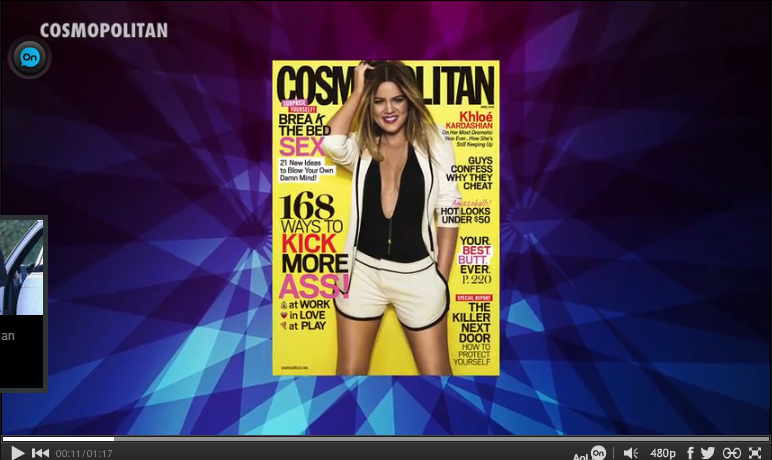 VIDEO DESCRIPTION:Khloe Kardashian is still trying for kids! She opens up about her desire to become a mom in the new issue of CosmoSifyFebruary 26, 2014http://www.sify.com/movies/khloe-kardashian-poses-nearly-topless-for-cosmopolitan-mag-cover-news-hollywood-oc0oalgigja.htmlKhloe Kardashian poses 'nearly topless' for Cosmopolitan mag coverKhloe Kardashian flaunted ample cleavage as she posed for the cover of Cosmopolitan's April 2014 issue.The 29-year-old reality star wore tiny shorts, which she paired with a plunging top, the Huffington Post reported.In an interview with the magazine, the reality star opened up about the past year, revealing that she doesn't have any regrets and she wouldn't change a thing.Kardashian, who filed for divorce from husband Lamar Odom in December 2013, after spending months apart from the NBA star, said that she has been holding strong and dealing with things in her own way. (ANI)Fashion BOMB DailyFebruary 25, 2014http://fashionbombdaily.com/2014/02/25/snapshot-khloe-kardashian-matthias-vriens-mcgrath-cosmopolitan-april-2014/Snapshot: Khloe Kardashian By Matthias Vriens-McGrath For Cosmopolitan April 2014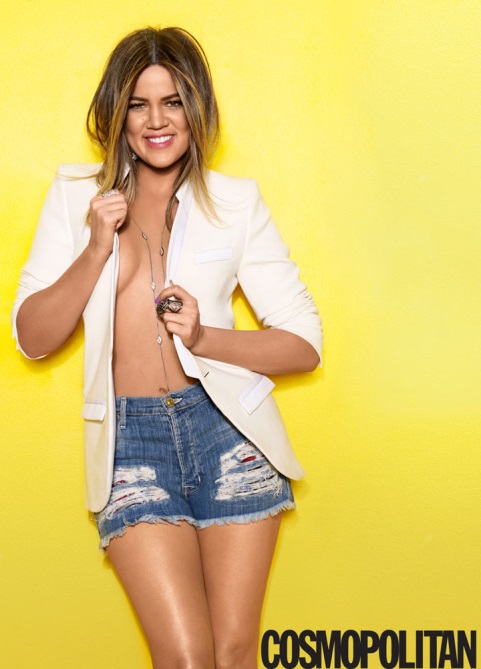 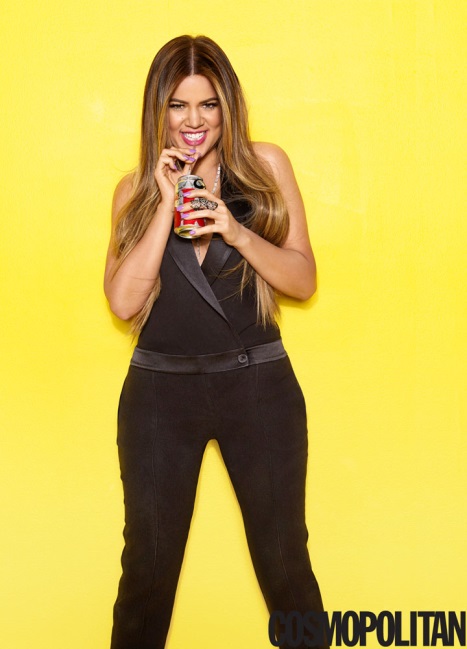 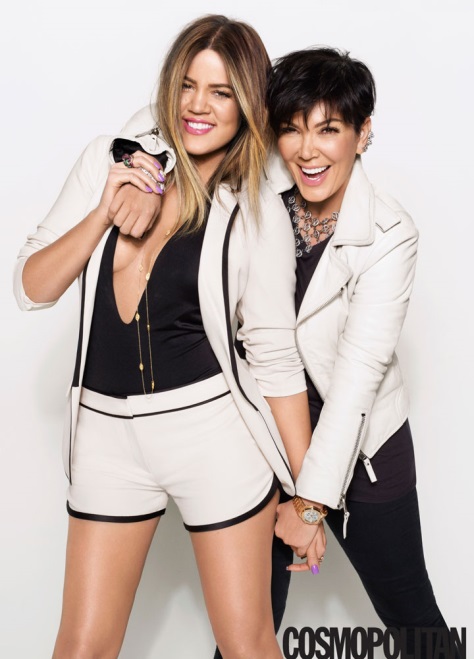 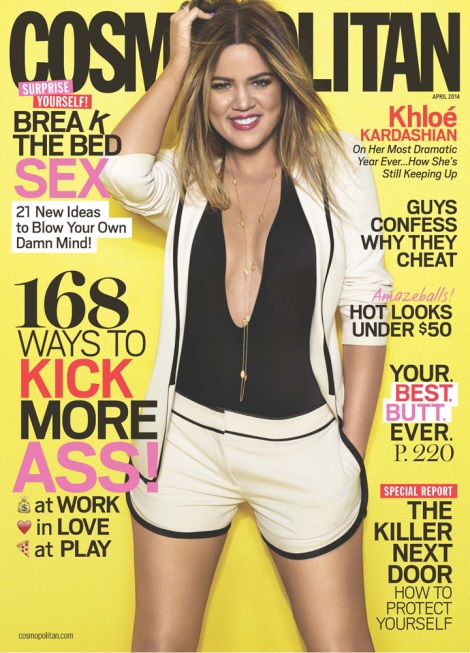  MTV News UK February 25, 2014http://www.mtv.co.uk/khloe-kardashian/news/khloe-kardashian-covers-cosmopolitans-april-issueKhloe Kardashian Covers Cosmopolitan's April Issue!Khloe Kardashian is a covergirl for Cosmopolitan! (Now there's a tongue-twister for you).The reality TV star, who was interviewed by her mother, Kris Jenner, for the mag, spoke out about Kris' divorce from step-father Bruce Jenner: "There was no scandal. There was no bad blood. You’re just happier apart. You are nicer to each other now," Khloe explained to her mum."You get excited to see each other at dinners. It makes me sad that people think Bruce is no longer a part of my life. I talk to him every day! I consider him my second father."In response to Kris asking, "Who would you say is the glue in our family?" Khloe replied: "It depends on what crisis we’re going through, because there are so many of us." "Two heads are better than one. Three heads are better than two. Four heads … that’s how we are."And while Kim Kardashian's lil sis looks stunning on the mag's cover, Khloe clearly hasn't let her cover girl status go to her head.After posting a link to the Cosmo cover she tweeted a photograph of herself wearing sunglasses in what appeared to be a gym with the caption: "I definitely did not wake up like this lol this s*** takes work!!! #GetItRight #GetItTight."Headlines and Global NewsFebruary 25, 2014http://realitytvworld.com/news/khloe-kardashian-covers-cosmo-i-dont-have-any-regrets-50126011.phpKhloe Kardashian covers Cosmo: 'I don't have any regrets'Khloe Kardashian's marriage to Lamar Odom fell apart this year amid cheating rumors, his DUI arrest and very short stint in rehab. But the 29-year-old television personality, who married Odom in 2009 after a one-month whirlwind romance, says she "doesn't have any regrets.""Your life is meant for you to understand and process, not to make anyone else happy," Kardashian says in Cosmopolitan's April issue. "Kim was so thrashed for her marriage and it not working out. If she wasn't happy it took guts to say, 'You know what? I can't do this anymore.' But you're damned if you do and damned if you don't," she said."People hate us for showing stuff and they hate us when we say, 'Fine, we won't show it anymore.' I don't have any regrets. I wouldn't change a thing. You learn as you go," Kardashian added.Kardashian also says that she doesn't usually talk about her personal problems. She likes to keep things private."I'm not a big 'cry on a shoulder' person. I'm very introverted when it comes to my own stuff. Everyone has issues, and I'm not someone who likes to burden people," she said.Kardashian, who made it clear that she wanted kids on several season of Keeping Up With the Kardashians and Khloe and Lamar, also says she's still hoping for a big family like her own."I love kids. I hope and pray I have kids when the time is right," she said.Kardashian's issue of Cosmopolitan hits stands March 4.Digital SpyFebruary 25, 2014http://www.digitalspy.com/celebrity/news/a553841/khloe-kardashian-kim-was-thrashed-for-kris-humphries-marriage.htmlKhloe Kardashian: 'Kim was thrashed for Kris Humphries marriage'Khloe Kardashian has said that her sister Kim Kardashian was "thrashed" for her short-lived marriage to Kris Humphries, adding that their family is judged by everyone.The 29-year-old reality TV star gave her first interview since filing for divorce from Lamar Odom to US Cosmopolitan.Speaking about her family's personal lives being widely known about, Khloe said: "Your life is meant for you to understand and process, not to make anyone else happy."Kim was so thrashed for her marriage and it not working out," she added about her sibling's 72-day union to Humphries."If she wasn't happy it took guts to say, 'You know what? I can't do this anymore'. But you're damned if you do and damned if you don't."People hate us for showing stuff and they hate us when we say, 'Fine, we won't show it anymore'. I don't have any regrets. I wouldn't change a thing. You learn as you go."Khloe, who said that she would love to have kids when "the time is right", added: "We're so judged when we leave these walls that we try never to do that to one another."Addressing where she sees her future self, Khloe said: "I live for the moment. If you think too far in the future, you might get disappointed or set the bar too low."It sucks at times, but everything happens for a reason, no matter how s**tty your circumstances are. To say where I want to be in 10 years… I have no idea. I just know that I want to be happy and smiling."Khloe Kardashian covers the April issue of US Cosmopolitan, on stands March 4.E! NewsFebruary 25, 2014http://landing.newsinc.com/shared/video.html?freewheel=90997&sitesection=wetpaint&VID=25657423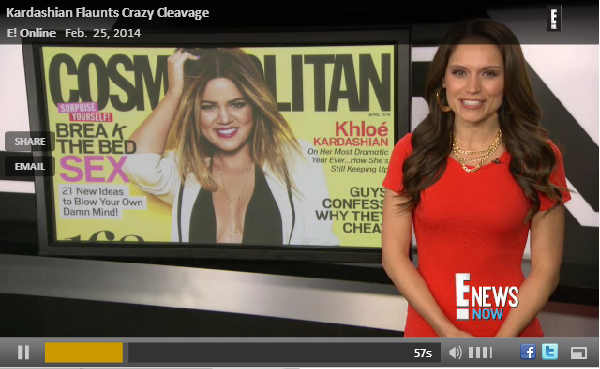 Y NaijaFebruary 26, 2014http://ynaija.com/magazine/shes-still-keeping-up-khloe-kardashian-dazzles-on-cosmopolitan-magazine-cover-look/She’s still keeping up! Khloe Kardashian dazzles on Cosmopolitan Magazine cover (LOOK)Khloe Kardashian totally glows on the cover of Cosmopolitan’s April 2014 issue. The 29-year-old reality star, poses in  tiny shorts paired with a low-cut bodysuit.Kardashian, opened up to the magazine about the past year, which has been really difficult for her. She filed for divorce from husband, Lamar Odom in December 2013, after separating for months from the NBA star who is reportedly battling drug addiction.Speaking on the break up, she says:  ”I don’t have any regrets. I wouldn’t change a thing. You learn as you go.”News of their troubled relationship came as a surprise to many, despite the fact that they married after dating for just 3 weeks in 2009. However, the leggy star says she’s been holding strong and dealing with things in her own way.“I’m not a big ‘cry on a shoulder’ person. I’m very introverted when it comes to my own stuff. Everyone has issues, and I’m not someone who likes to burden people,” she told Cosmopolitan.“I got into a car accident yesterday, and no one knew until hours later. I said, ‘Oh, my back hurts.’ If it had been Kim, she would have called everyone saying, ‘Help! I’m stranded!’ That’s just how I am. I hold things in. I don’t know why.”Global GrindFebruary 26, 2014http://globalgrind.com/2014/02/26/khloe-kardashian-cosmopolitan-magazine-cover-interview-photos-topless-divorce/Khloe Kardashian Covers Cosmo Magazine, Talks Divorce & Her Most Dramatic Year Ever (PHOTOS)Divorce/separation is a reoccurring theme in the Kardashian household. Formally a topic of conversation for Kim Kardashian and Kris Humphries, it has crept into the long and strong relationship of Kris and Bruce Jenner, and finally into the marriage of Khloe and Lamar Odom. But as we have learned from years following the family in the spotlight, nothing slows their stride.Despite the hardships that are unfolding in the press, Khloe Kardashian put on her brave face for an interview and cover shoot for the April issue of Cosmopolitan Magazine, where Khloe talks about her “most dramatic year ever” and shows off her new, toned body.Mom Kris Jenner joins Khloe in the issue, where the two discuss the breakup of Bruce and Kris:What are your thoughts on Bruce and I being separated?There was no scandal. There was no bad blood. You’re just happier apart. You are nicer to each other now. You get excited to see each other at dinners. It makes me sad that people think Bruce is no longer a part of my life. I talk to him every day! I consider him my second father.Bruce is always going to be here, because he’s my best friend and I adore him. We talk on the phone several times a day. But he’s better [living] in Malibu. So who would you say is the glue in our family?It depends on what crisis we’re going through, because there are so many of us. Two heads are better than one. Three heads are better than two. Four heads … that’s how we are.Check out some more snaps from Khloe’s shoot with Cosmo in the spread below.SifyFebruary 27, 2014http://www.sify.com/movies/khloe-kardashian-doesn-t-regret-ending-marriage-with-lamar-odom-news-hollywood-oc1opgjgffh.htmlKhloe Kardashian doesn't regret ending marriage with Lamar OdomKhloe Kardashian has opened up about the past year, revealing that she has no regrets about ending her marriage with Lamar Odom and she wouldn't change a thing.Kardashian, who flaunted ample cleavage as she posed for the cover of Cosmopolitan's April 2014 issue, filed for divorce from husband Odom in December 2013, after spending months apart from the NBA star, the Mirror reported.During an interview with the magazine the reality star said that she has been holding strong and dealing with things in her own way, while admitting that she often keeps her problems to herself.The 29-year-old actress said that she loves kids and hopes and prays to have kids when the time is right. (ANI)Mirror UKFebruary 26, 2014http://www.mirror.co.uk/3am/celebrity-news/khloe-kardashian-cosmopolitan-insists-no-3183908Khloe Kardashian says she has no regrets about ending her marriage to Lamar OdomThe reality star says despite all her recent troubles she wouldn't change a thing about her lifeReality star Khloe Kardashian has admitted she has no regrets about ending her marriage to Lamar Odom.The Keeping Up With The Kardashians star sizzles as she graces the cover of US Cosmopolitan in a plunging black top.While speaking to the glossy magazine in her first interview since filing for divorce from the troubled basketball star, the 29-year-old says she doesn't care that their split was so widely documented and that everything happens for a reason. "People hate us for showing stuff and they hate us when we say, 'Fine, we won't show it anymore.' I don't have any regrets. I wouldn't change a thing. You learn as you go," the brunette confessed.She added: "I live for the moment. If you think too far in the future, you might get disappointed or set the bar too low."It sucks at times, but everything happens for a reason, no matter how sh***y your circumstances are. To say where I want to be in 10 years... I have no idea. I just know that I want to be happy and smiling."Khloe, who reportedly kept her estranged husband's alleged battle with crack cocaine a secret from her family for two years, also admits that she often keeps her problems to herself.She said: "I'm not a big 'cry on a shoulder' person. I'm very introverted when it comes to my own stuff. Everyone has issues, and I'm not someone who likes to burden people."She added: "That's just how I am. I hold things in. I don't know why."Khloe also still dreams of becoming a mother.The brunette stunner struggled with fertility issues during her four-year marriage to Lamar, whom she filed for divorce from in December, but "prays" she will have her own family in the future.The 29-year-old beauty said: "I love kids. I hope and pray I have kids when the time is right.ClassicaliteFebruary 26, 2014http://www.classicalite.com/articles/6342/20140226/kuwtk-kris-jenner-divorce-bruce-sex-change-rumors-khloe-kardashian.htm'KUWTK' Kris Jenner Divorce: After Bruce Sex Change Rumors, Khloe Kardashian Defends StepdadRumors that Keeping Up with the Kardashians Kris Jenner is getting a divorce continues to mount. Khloe Kardashian, who has formally announced that she is calling it quits with estranged husband Lamar Odom, took time to defend stepdad Bruce Jenner, amid rumors that he is getting a sex change to become a woman.Khloe Kardashian may be going through her own public divorce, but that doesn't mean she won't stand up for Bruce Jenner, who she has always considered a second father. When speaking with Cosmopolitan, the reality star insisted that Bruce will continue to play an important role in her life:"There was no scandal. There was no bad blood. You're just happier apart. You are nicer to each other now. You get excited to see each other at dinners. It makes me sad that people think Bruce is no longer a part of my life. I talk to him every day! I consider him my second father. Bruce is always going to be here, because he's my best friend and I adore him. We talk on the phone several times a day. But he's better [living] in Malibu."Of course, Khloe refrained from mentioning the biggest rumors surrounding Bruce, and it has nothing to do with his failed marriage to Kris Jenner.For months, tabloids have suggested that Bruce is undergoing sex change surgery. Back in January, Star suggested that Bruce was planning to go under the knife and has been for quite some time:"His transformation has been a long time coming, and he is finally getting up the nerve to follow through with it. He is very particular and knows exactly what he wants done. Still, this is uncharted territory, and he is a little nervous to go through with the whole thing."What do you think about Khloe's latest comments? Do you think she really treats Bruce with respect? Could Kris Jenner be behind all of the sex change rumors?The Celebrity CaféFebruary 26, 2014http://thecelebritycafe.com/feature/2014/02/khlo-kardashian-talks-cosmopolitan-about-life-after-lamar-odomKhloé Kardashian talks with Cosmopolitan about life after Lamar OdomKhloé Kardashian is featured on April’s Cosmopolitan cover where she discusses how to keep up with the Kardashian family and divorce - not just hers.In a quick glimpse reported by Cosmopolitan, Kardashian and mom Kris Jenner talk about the separation going on between Kris Jenner and Bruce Jenner.“There was no scandal. There was no bad blood. You’re just happier apart,” Kardashian shared with her mom. She explained that people may assume that because of the separation that she and Bruce don’t speak anymore. “I talk to him every day! I consider him my second father,” Kardashian said.Jenner explained that she and Bruce will always have some sort of relationship. She describes him as her best friend that is always there for her. Jenner then asked her daughter who kept the family together.“It depends on what crisis we’re going through, because there are so many of us,” Kardashian said. “Two heads are better than one…”Kardashian also spoke about the rough and public last year she’s had.“I’m not a big ‘cry on a shoulder’ person,” Kardashian said, according to E! News. “I’m very introverted when it comes to my own stuff. Everyone has issues and I’m not someone who liked to burden people… I hold things in. I don’t know why.”Her estranged husband, Lamar Odom, recently spoke about the couple’s marriage, expressing the love he still has for her. Kardashian also seems to have a positive attitude on the past relationship, as she “wouldn’t change a thing.”“Your life is meant for you to understand and process, not make anyone else happy,” she said. “I don’t have any regrets… you learn as you go.”She dished that the way she is coping from all of the changes she experiences is taking things as they come.“I live for the moment. If you think too far in the future, you might get disappointed or set the bar too low,” she explained. “It sucks at times, but everything happens for a reason, no matter how sh**ty your circumstances are.”Ace ShowbizFebruary 26, 2014http://www.aceshowbiz.com/news/view/00068740.htmlKhloe Kardashian on Desire to Get Pregnant: 'I Love Kids'Khloe Kardashian is featured on the cover of Cosmpolitan for its April issue, which will be available in newsstands on March 4. The reality star graces the front page in chic black and white ensemble. In an interview for the spread, Khloe expresses her desire to have children and insists not to regret her actions in the past. "I love kids. I hope and pray I have kids when the time is right," she gushes to the magazine, as reported by Us Weekly. The reality star also mentions about learning from life experiences, "People hate us for showing stuff and they hate us when we say, 'Fine, we won't show it anymore.' I don't have any regrets. I wouldn't change a thing. You learn as you go." "Your life is meant for you to understand and process, not to make anyone else happy. Kim was so thrashed for her marriage and it not working out," she adds. "If she wasn't happy, it took guts to say, 'You know what? I can't do this anymore.' " Interviewed by her own mother Kris Jenner, Khloe also talks about Kris' separation from Bruce Jenner. When asked about her thought of the split, Khloe replies, "There was no scandal. There was no bad blood. You're just happier apart. You are nicer to each other now. You get excited to see each other at dinners. It makes me sad that people think Bruce is no longer a part of my life. I talk to him every day! I consider him my second father." Cocoa FabFebruary 26, 2014http://cocoafab.com/khloe-kardashian-opens-up-about-lamar-odom-divorce-i-wouldnt-change-a-thing/Khloe Kardashian Opens Up About Lamar Odom Divorce: ‘I Wouldn’t Change a Thing’Khloe Kardashian is covering the April issue of Cosmopolitan and the reality star is finally opening up about the end of her marriage to Lamar Odom.“I’m not a big ‘cry on a shoulder’ person. I’m very introverted when it comes to my own stuff. Everyone has issues, and I’m not someone who likes to burden people.  I got into a car accident yesterday, and no one knew until hours later. I said, ‘Oh, my back hurts.’ If it had been Kim, she would have called everyone saying, ‘Help! I’m stranded!’ That’s just how I am. I hold things in. I don’t know why,” she explained.Khloe says her family helped her through the trying time.“We live in the public eye, so if one of us makes a mistake, it affects everyone, which makes me think about what I’m doing in life more,” she said.“I have such a great support system here, we’re so judged when we leave these walls that we try to never do that to one another here.”Despite all the drama that ensued after her man went on a months-long drug binge, she doesn’t have any regrets.“People hate us for showing stuff and they hate us when we say, ‘Fine, we won’t show it anymore.’ I don’t have any regrets. I wouldn’t change a thing,” she said.“You learn as you go. I live for the moment. If you think too far in the future, you might get disappointed or set the bar too low, it sucks at times, but everything happens for a reason, no matter how s—-y your circumstances are,” she said.“To say where I want to be in 10 years…I have no idea. I just know that I want to be happy and smiling.”Business StandardFebruary 26, 2014http://www.business-standard.com/article/news-ani/khloe-kardashian-poses-nearly-topless-for-cosmopolitan-mag-cover-114022600500_1.htmlCosmopolitan mag coverKhloe Kardashian flaunted ample cleavage as she posed for the cover of Cosmopolitan's April 2014 issue.The 29-year-old reality star wore tiny shorts, which she paired with a plunging top, the Huffington Post reported.In an interview with the magazine, the reality star opened up about the past year, revealing that she doesn't have any regrets and she wouldn't change a thing.Kardashian, who filed for divorce from husband Lamar Odom in December 2013, after spending months apart from the NBA star, said that she has been holding strong and dealing with things in her own way.Los Angeles TimesFebruary 26, 2014http://www.latimes.com/fashion/alltherage/la-ar-khloe-kardashian-covers-cosmo-talks-bruce-jenner-lamar-odom-20140225,0,396275.story#axzz2v6xutwu8Khloe Kardashian in Cosmo, talks Bruce Jenner, life after Lamar OdomKhloe Kardashian is on the cover of the April issue of Cosmopolitan magazine (which goes on sale Tuesday), and inside she talks about the importance of family -- in an optimistic way given the bumps and disruptions that have taken place among the Kardashians. She says stepdad Bruce Jenner, recently split from her mom, Kris Jenner, is very much a part of her life. About her personal life, which includes her own split from Lamar Odom, she says, "I don't have any regrets. I wouldn't change a thing. You learn as you go."Regina Leader-PostFebruary 26, 2014http://www.leaderpost.com/Khloe+Kardashian+regrets+split+from+Odom/9551271/story.htmlKhloe Kardashian has no regrets on split from OdomKhloe Kardashian says she has no regrets about her doomed marriage to former basketball star Lamar OdomIn a new interview with Cosmopolitan, Kardashian is shedding light on what went wrong - and her plans for the future."I don't have any regrets. I wouldn't change a thing. You learn as you go," Kardashian told the magazine.Kardashian, 29, gave the interview just two days before filing for divorce from Odom in December. The former Los Angeles Lakers star has been battling a raging drug problem that has driven a wedge between the couple."Your life is meant for you to understand and process, not to make anyone else happy," she said.The Keeping Up With the Kardashians star said she has remained mostly silent about the split because of the public relations disaster that followed her sister Kim's divorce from Kris Humphries after just 72 days of marriage."Kim was so thrashed for her marriage and it not working out," Kardashian told the mag. "If she wasn't happy, it took guts to say, 'You know what? I can't do this anymore.' But you're damned if you do and damned if you don't."People hate us when we say, 'Fine. We won't show it anymore.'"While Kardashian remains heartbroken over the Odom split she's nonetheless philosophical."It sucks at times but everything happens for a reason, no matter how s--y your circumstances are," she said. "I just know that I want to be happy and smiling."She added: "I love kids. I hope and pray I have kids when the time is right."National LedgerFebruary 26, 2014http://www.nationalledger.com/pop-culture-news/khloe-kardashian-still-wants-a-739625.shtml#.Uxda4j9dU84Pregnant Celebrities - Khloe Kardashian Not Giving Up on Baby Plans Despite Divorce from Lamar OdomPregnant celebrities - Keeping up with the Kardashians star Khloe K still wants to have a baby despite her impending divorce from Lamar Odom.Khloe K struggled with fertility issues during her four-year marriage to Lamar, whom she filed for divorce from in December, but ''prays'' she will have her own family in the future.The 29-year-old beauty said: ''I love kids. I hope and pray I have kids when the time is right.''But she insists she has no regrets about ending her marriage, adding: ''I live for the moment. If you think too far in the future, you might get disappointed or set the bar too low. It sucks at times, but everything happens for a reason, no matter how sh***y your circumstances are. To say where I want to be in 10 years...I have no idea. I just know that I want to be happy and smiling.''Khloe, who reportedly kept her estranged husband's alleged battle with crack cocaine a secret from her family for two years, also admits to her mother Kris Jenner during an interview for the US April issue of Cosmopolitan magazine that she often keeps her problems to herself.She said: ''I'm not a big 'cry on a shoulder' person. I'm very introverted when it comes to my own stuff. Everyone has issues, and I'm not someone who likes to burden people.''She added: ''That's just how I am. I hold things in. I don't know why.''Khloe's relationship and split from Lamar has been documented for her family's reality series, but she said: ''People hate us for showing stuff and they hate us when we say, 'Fine, we won't show it anymore.' I don't have any regrets. I wouldn't change a thing. You learn as you go.''K Pop StarzFebruary 27, 2014http://www.kpopstarz.com/articles/81444/20140227/kris-jenner-bruce-jenner-divorce-olympian-khloe-kardashian.htmKris Jenner, Bruce Jenner Divorce Will Not Affect Former Olympian’s Relationship With Momager’s Kids? Khloe Kardashian Talks About Separation In New Cosmopolitan InterviewMomager Kris Jenner and Bruce Jenner divorcing will not affect the former Olympian's relationship with the rest of the Kardashian girls, at least that's what Khloe Kardashian said about the separation in an interview published in Cosmopolitan for their April cover story.Khloe Kardashian said that Bruce Jenner has not been shut out of their personal lives even after announcing their separation late last year.The "Keeping Up with the Kardashian" star told Kris Jenner (who interviewed her for the cover story) that there was no bad blood between their stepfather and her, as well as Kim Kardashian and Khloe, according to a sneap peak of the interview published by USA Today."You're just happier apart. You are nicer to each other now. You get excited to see each other at dinners," Khloe Kardashian said. "It makes me sad that people think Bruce is no longer a part of my life. I talk to him every day! I consider him my second father."The bottomline, Khloe Kardashian said, is that they ar a close-knit family moreso because of their public personas. It seems people can expect that Bruce Jenner would be very much part of their lives whether or not the former Olympian and Kris Jenner would divorce."I have a such a great support system here. We're so judged when we leave these walls that we try never to do that to one another," Khloe Kardashian also said about her family.The interview was done prior to the reality star filing divorce papers against basketball playerLamar Odom so Khloe Kardashian didn't really address that part of the issue.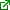 She also didn't address Bruce Jenner's reported changing looks, which has become tabloid fodder for the divorce rumors between the former Olympian and momager Kris Jenner.Apart from divorce rumors between Bruce Jenner and Kris Jenner, Khloe Kardashian also hinted that she's far from giving up on marriage and having kids in the future."I love kids. I hope and pray I have kids when the time is right," said the foxy reality star who's rumored to be dating baseball star Matt Kemp and rapper The Game.The Miss InformationFebruary 27, 2014http://themissinformation.com/2014/02/27/khloe-kardashian-take-cosmo-opens-dramatic-year/KHLOE KARDASHIAN COVERS COSMO AND OPENS UP ABOUT “HER MOST DRAMATIC YEAR”Nothing at all can slow down a Kardashian.Despite facing heartbreaking marital issues with husband of four years, Lamar Odom, and eventually filing for divorce in December 2013, Khloe Kardashian is still tackling the world one project at a time.The E! star shared that she is covering Cosmopolitan’s April 2014 issue that hits newsstands on March 4. Not only is she on the cover of one of the most popular women’s magazines, but also looks absolutely amazing.Kardashian, looking super healthy and confident, posed in a teasing black low-cut V-neck that showed some cleavage, a white, black striped blazer and matching shorts.It’s clear that Khloe does not mess around in the gym or in the kitchen. Khloe is in her best shape ever and has no plans to stop living a fit lifestyle.Khloe’s days as the ‘pudgy sister’ are long gone. So far gone that it’s hard to believe they ever existed. Is Khloe the hottest Kardashian sister? Could be. Move over, Kim!Although the issue won’t be out for a few more days, you can get an early read on Khloe’s conversation with Cosmopolitan at cosmopolitan.com.Khloe opened up about “Her Most Dramatic Year Ever” (as seen on the Cosmopolitan April 2014 cover). While some would assume that Khloe’s fallen marriage would be the topic of discussion in her Cosmo interview, Khloe kept it positive and put a light twist on everything.Khloe was joined by her equally high-spirited mother Kris Jenner for a mother-daughter talk. Kris publicly announced her separation from Khloe’s stepfather Bruce in October and asked Khloe her thoughts on Bruce residing in Malibu and not with Kris in Calabasas.“There was no scandal. There was no bad blood. You’re just happier apart,” Kardashian responded. “You are nicer to each other now. You get excited to see each other at dinners. It makes me sad that people think Bruce is no longer a part of my life. I talk to him every day! I consider him my second father.”Bruce has been in Khloe’s life since she was about five years old. On the episode of Khloe and Lamar’s wedding of Keeping Up With the Kardashians, Bruce told the cameras that he promised Khloe’s father, Robert Kardashian, that he would always take care of her. That was one of the last conversations they had together before Robert Kardashian passed away from esophageal cancer in 2003.Although the Jenners may be heading down Divorce Road, Bruce will always be in Khloe’s life and in the lives of her siblings Kourtney, Kim and Rob.Kris and Khloe lovingly embraced each other in a photo shoot for Cosmo. Kris matched Khloe’s contrasting dark and light look with a purple shirt, black pants and a white zip-up jacket.Khloe may constantly joke that she is Kris’s least favorite child but the duo’s bond has gotten stronger in the past year and it’s obvious they are one another’s support system.Don’t forget to get your hands on a copy of Cosmopolitan‘s April issue on March 4 to read Khloe’s full interview.Headlines & Global NewsFebruary 28, 2014http://www.hngn.com/articles/25538/20140228/khloe-kardashian-rehab-rumors-reality-star-coping-lamar-odom-divorce.htmKhloe Kardashian Rehab Rumors: Reality Star Coping with Lamar Odom Divorce by Partying, Drinking too Much?Is Khloe Kardashian headed to rehab? There are reports that the 29-year-old "Keeping Up With the Kardashians" star has been partying and drinking too much following her split from Lamar Odom, OK! magazine reports (via Rumor Fix)."Friends are worried that Khloe is heading for a major meltdown due to her excessive partying since her split from Lamar," a source told the magazine. "She's trying to rebuild after a disastrous relationship, and failing in a bad way.""She's like a girl gone wild, and it's turning into a nonstop party," the source added. "Everyone is worried the next step could be rehab."Kardashian has been spotted on several occasions at the club with rumored love interest The Game. However, Gossip Cop reports that the rehab claims are "not true" and her family and friends are not worried about her.She recently opened up about her divorce in the April issue of Cosmopolitan magazine."Your life is meant for you to understand and process, not to make anyone else happy... I don't have any regrets. I wouldn't change a thing," she said.Odom has also opened up about the split at a press conference for his new basketball team telling reporters that he didn't want the marriage to end and hoped the divorce wouldn't be finalized."I love my wife. She'll always be my wife, no matter what," he said. "We don't know exactly if [the divorce is going to go through]. Only time will tell. But even if we were divorced, she would always be my wife."Despite the former NBA star's sweet words about Kardashian, sources told Radar Online that she has no plans on getting back together with him.  "She has absolutely no plans to get back together with Lamar," the source said. "She has already sold their house and is just starting to live her own life. The nights of staying up late at night wondering where Lamar was and if he would be coming home, are over."   365 VoiceMarch 2, 2014http://365voice.com/khloe-kardashian-graces-the-cover-of-cosmopolitan-magazine/Khloe Kardashian Graces The Cover Of Cosmopolitan MagazineKhloe Kardashian looks better than ever, and she’s showing off her good looks on the April 2014 cover of Cosmopolitan magazine.We can all agree that Khloe has had a rough couple of months with all the drama surrounding her divorce and Lamar Odom’s drug use, but she’s already bouncing back. Khloe opens up to Cosmo about her family, personal life and holding things in. Too bad she didn’t open up about her rumored new boo The Game!On her tight family: “It makes me a better person. We live in the public eye, so if one of us makes a mistake, it affects everyone…I have a such a great support system here. We’re so judged when we leave these walls that we try never to do that to one another.”On handling her feelings: “I’m not a big ‘cry on a shoulder’ person. I’m very introverted when it comes to my own stuff. Everyone has issues and I’m not someone who likes to burden people…I hold things in. I don’t know why. ”On her personal life: “Your life is meant for you to understand and process, not to make anyone else happy. Kim was so thrashed for her marriage and it not working out. If she wasn’t happy it took guts to say, “You know what? I can’t do this anymore.” But you’re damned if you do and damned if you don’t. People hate us for showing stuff and they hate us when we say, “Fine, we won’t show it anymore.” I don’t have any regrets. I wouldn’t change a thing. You learn as you go.”On her life in 10 years: “I live for the moment. If you think too far in the future, you might get disappointed or set the bar too low. It sucks at times, but everything happens for a reason, no matter how sh#tty your circumstances are. To say where I want to be in 10 years…I have no idea. I just know that I want to be happy and smiling.”Celebrity VIP LoungeMarch 2, 2014http://celebrityviplounge.com/khloe-kardashian-cosmopolitan-magazine/?utm_source=feedburner&utm_medium=feed&utm_campaign=Feed%3A+celebrityviplounge+(Celebrity+VIP+Lounge)Khloe Kardashian Covers Cosmo: Talks Kids, Her Personal Life And Bruce JennerKhloé Kardashian covers the April issue of Cosmopolitan, on stands March 4th. The interview – her first since filing for divorce from Lamar Odom – features candid remarks from both Khloé and her mom Kris on relationships, making mistakes and learning as they go. Writer Laurie Sandell sat down with the Kardashians in their home in California for the exclusive chat, complete with a cameo from soon-to-be family member, Kanye West.Check out the highlights below:Khloé on her close knit family:It makes me a better person. We live in the public eye, so if one of us makes a mistake, it affects everyone…I have a such a great support system here. We’re so judged when we leave these walls that we try never to do that to one another.On Bruce Jenner:It makes me sad that people think Bruce is no longer a part of my life. I talk to him every day! I consider him my second father.Kris Jenner: He’s my best friend and I adore him. We talk on the phone several times a day. But he’s better living in Malibu.Khloé on how she handles life’s obstacles:I’m not a big “cry on a shoulder” person. I’m very introverted when it comes to my own stuff. Everyone has issues and I’m not someone who likes to burden people…I hold things in. I don’t know why.Khloé on what she would like the public to know about her personal life:Your life is meant for you to understand and process, not to make anyone else happy. Kim was so thrashed for her marriage and it not working out. If she wasn’t happy it took guts to say, “You know what? I can’t do this anymore.” But you’re damned if you do and damned if you don’t. People hate us for showing stuff and they hate us when we say, “Fine, we won’t show it anymore.” I don’t have any regrets. I wouldn’t change a thing. You learn as you go.Khloé on having kids one day:I love kids. I hope and pray I have kids when the time is right.Khloé on where she hopes to be in 10 years:I live for the moment. If you think too far in the future, you might get disappointed or set the bar too low. It sucks at times, but everything happens for a reason, no matter how sh#tty your circumstances are. To say where I want to be in 10 years…I have no idea. I just know that I want to be happy and smiling.Of COURSE Kris Jenner had to be present for that interview to make sure Khloe didn’t say anything she didn’t approve of. Or at least that’s how I see Mama Jenner. The last time Khloe had an interview she said something about her mother calling her fat when she was like 4 years old or whatever and that she needed to go on a diet. I’m sure Kris definitely wanted to prevent any other family “secrets” from being revealed.